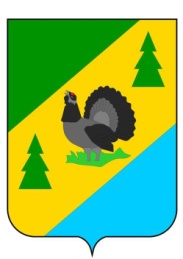 		   РОССИЙСКАЯ ФЕДЕРАЦИЯИРКУТСКАЯ ОБЛАСТЬАЛЗАМАЙСКОЕ МУНИЦИПАЛЬНОЕ ОБРАЗОВАНИЕДУМА РЕШЕНИЕ № 150   г. Алзамайот 19 февраля 2020  г.     В соответствии с Градостроительным кодексом Российской Федерации, Федеральным законом от 06.10.2003 года № 131-ФЗ «Об общих принципах организации местного самоуправления в Российской Федерации», Федеральным законом от 24.06.1998 года  № 89-ФЗ  «Об отходах производства и потребления», Законом Иркутской области от 12.12.2018 г. № 119-ОЗ «О порядке определения органами местного самоуправления муниципальных образований Иркутской области границ прилегающих территорий», Законом Иркутской области от 12.11.2007 года № 173-ОЗ «Об административной ответственности за правонарушения в сфере благоустройства городов и других населенных пунктов Иркутской области», Приказом Минстроя России от 13.04.2017 года № 711/пр «Об утверждении методических рекомендаций для подготовки правил благоустройства территорий поселений, городских округов, внутригородских районов», руководствуясь статьями 6, 31 и 48 Устава Алзамайского муниципального образования, Дума Алзамайского муниципального образования РЕШИЛА:Утвердить Правила благоустройства территории  Алзамайского муниципального образования согласно приложению.Признать утратившими силу:1) решение Думы Алзамайского муниципального образования от 31.08.2018 года            № 103 «Об утверждении Правил благоустройства территории Алзамайского муниципального образования»;2) решение Думы Алзамайского муниципального образования от 26.06.2019 года            № 128 «О внесении изменений в Правила благоустройства территории Алзамайского муниципального образования,  утвержденные решением Думы Алзамайского муниципального образования от 31.08.2018 года № 103 «Об утверждении Правил благоустройства территории  Алзамайского муниципального образования»».Настоящее решение подлежит официальному опубликованию в газете «Вестник Алзамайского муниципального образования» и размещению на официальном сайте администрации Алзамайского муниципального образования в сети «Интернет».И.о. председателя Думы  Алзамайскогомуниципального образования                                                                               Т.Ю. Костенко                                      Глава  Алзамайского   муниципального образования                                                                                  А.В. ЛебедевПриложение № 1
к решению Думы                                                                                                               Алзамайского муниципального                          образования от 19.02.2020 г. № 150Правила благоустройства  территории   Алзамайскогомуниципального образованияОбщие положения.1.. Настоящие Правила благоустройства территории  Алзамайского муниципального образования (далее по тексту - Правила) разработаны в соответствии с Градостроительным кодексом Российской Федерации, Федеральным законом от 06.10.2003 года № 131-ФЗ «Об общих принципах организации местного самоуправления в Российской Федерации», Федеральным законом от 24.06.1998 года № 89-ФЗ «Об отходах производства и потребления», Законом Иркутской области от 12.12.2018 года № 119-ОЗ «О порядке определения органами местного самоуправления муниципальных образований Иркутской области границ прилегающих территорий», Законом Иркутской области от 12.11.2007 года № 173-ОЗ «Об административной ответственности за правонарушения в сфере благоустройства городов и других населенных пунктов Иркутской области», Приказом Минстроя России от 13.04.2017 года № 711/пр «Об утверждении методических рекомендаций для подготовки правил благоустройства территорий поселений, городских округов, внутригородских районов», действующими законами Российской Федерации и иными действующими нормативными правовыми актами Российской Федерации, с целью регулирования вопросов в сфере благоустройства и направленных на обеспечение и повышение комфортности условий проживания граждан, безопасности, поддержание и улучшение санитарного и эстетического состояния территории Алзамайского муниципального образования, для создания безопасной, удобной и привлекательной среды проживания на территории  Алзамайского муниципального образования.         2. Правила регулируют следующие вопросы:2.1. содержания территорий общего пользования и порядка пользования такими территориями;2.2. внешнего вида фасадов и ограждающих конструкций зданий, строений, сооружений;2.3. организации освещения территории Алзамайского муниципального образования;2.4. организации озеленения территории Алзамайского муниципального образования; 2.5. размещения и содержания детских и спортивных площадок, площадок для выгула животных, парковок (парковочных мест), малых архитектурных форм;2.6. обустройства территории Алзамайского муниципального образования в целях обеспечения беспрепятственного передвижения по указанной территории инвалидов и других маломобильных групп населения;2.7. уборки территории Алзамайского муниципального образования, в том числе в зимний период;2.8. порядка проведения земляных работ;2.9. определения границ прилегающих территорий в соответствии с порядком, установленным законом субъекта Российской Федерации;2.10. осуществления контроля за соблюдением правил благоустройства территории Алзамайского муниципального образования и иные вопросы.3. Юридические  лица независимо от их организационно-правовой формы и формы собственности, индивидуальные предприниматели, физические лица, имеющие недвижимое имущество на территории  Алзамайского муниципального образования  на правах частной собственности, другие жители и гости  города обязаны соблюдать требования настоящих Правил и других муниципальных правовых актов администрации Алзамайского муниципального образования по вопросам благоустройства, обеспечения чистоты и порядка на его территории.4. Используемые в настоящих Правилах понятия и термины применяются в том же значении, что и в действующем законодательстве Российской Федерации.4.1. В настоящих Правилах используются следующие понятия и термины:архитектурные особенности фасада - отличительные характеристики здания, отражающие конструктивные и эстетические качества фасада, окружающей градостроительной среды (стилевая и композиционная целостность, ритм, соразмерность и пропорциональность, визуальное восприятие, баланс открытых и закрытых пространств);         аварийные работы - ремонтно-восстановительные работы на инженерных коммуникациях, иных объектах при их повреждениях, требующие безотлагательного производства земляных работ для устранения опасности, непосредственно угрожающей безопасности людей, их правам, а также охраняемым законом интересам;благоустройство территории - деятельность по реализации комплекса мероприятий, установленного правилами благоустройства территории Алзамайского муниципального образования, направленная на обеспечение и повышение комфортности условий проживания граждан по поддержанию и улучшению санитарного и эстетического состояния территории Алзамайского муниципального образования, по содержанию территорий населенных пунктов и расположенных на таких территориях объектов, в том числе территорий общего пользования, земельных участков, зданий, строений, сооружений, прилегающих территорий;брошенное транспортное средство - транспортное средство, имеющее видимые признаки неиспользуемого (спущенные шины, выбитые стекла, открытые двери и иным образом разукомплектованное), а также брошенные номерные агрегаты транспортного средства; бункер-накопитель - специализированная емкость для сбора крупногабаритного и другого мусора объемом более 2 кубических метров.витрина - остекленный проем (окно, витраж) в виде сплошного остекления, занимающего часть фасада;владелец объекта благоустройства (далее - владелец) - лицо, которому объект благоустройства, включая все его функционально-, конструктивно- и планировочно-неотъемлемые элементы, принадлежит на праве хозяйственного ведения, оперативного управления, постоянного (бессрочного) пользования, пожизненного наследуемого владения, аренды и иных вторичных правах;внешний архитектурный облик сложившейся застройки - архитектурно-художественные и градостроительные особенности фасадов зданий и территорий поселения, формирующие внешний образ поселения;внутренняя часть границ прилегающей территории - часть границ прилегающей территории, непосредственно примыкающая к границе здания, строения, сооружения, земельного участка, в отношении которого установлены границы прилегающей территории, то есть являющаяся их общей границей; внешняя часть границ прилегающей территории - часть границ прилегающей территории, не примыкающая непосредственно к зданию, строению, сооружению, земельному участку, в отношении которого установлены границы прилегающей территории, то есть не являющаяся их общей границей;элементы благоустройства - декоративные, технические, планировочные, конструктивные устройства, элементы озеленения, различные виды оборудования и оформления, в том числе фасадов зданий, строений, сооружений, малые архитектурные формы, некапитальные нестационарные строения и сооружения, информационные щиты и указатели, применяемые как составные части благоустройства территории;       К элементам благоустройства относят, в том числе:- элементы озеленения;- покрытия;- ограждения (заборы);- водные устройства;- уличное коммунально-бытовое и техническое оборудование;- игровое и спортивное оборудование;- элементы освещения;- средства размещения информации и рекламные конструкции;- малые архитектурные формы и городская мебель;- некапитальные нестационарные сооружения; К объектам благоустройства относятся территории различного функционального назначения, на которых осуществляется деятельность по благоустройству, в том числе:- детские площадки, спортивные и другие площадки отдыха и досуга;- площадки для выгула и дрессировки собак;- площадки автостоянок;- улицы (в том числе пешеходные) и дороги;- парки, скверы, иные зеленые зоны;- площади, набережные и другие территории;- технические зоны транспортных, инженерных коммуникаций, водоохранные зоны;-контейнерные площадки и площадки для складирования отдельных групп коммунальных отходов. внутриквартальная территория - территория в границах красных линий, ограниченная магистральными или жилыми улицами;внутриквартальный (местный) проезд - автомобильная дорога, предназначенная для движения транспорта и пешеходов от магистральных улиц к группам жилых домов и другим местам квартала; восстановление нарушенного благоустройства – комплекс работ по восстановлению состояния территории, газонов, покрытия дорог, входов в подъезды, зеленых насаждений, малых архитектурных форм и т.д. существовавших до начала производства земляных работ, приведших к нарушению благоустройства, включая уборку территории и приведения ее в порядок после производства земляных работ;вырубка деревьев и кустарников (снос зеленых насаждений) - вырубка деревьев, кустарников, выкапывание (раскапывание) цветников, газонов, оформленные в порядке, установленном Правилами, выполнение которых объективно необходимо в целях обеспечения условий для размещения тех или иных объектов строительства, обслуживания элементов инженерного благоустройства, наземных коммуникаций, обеспечения охраны окружающей среды; вывоз отходов (транспортирование отходов) - деятельность, связанная с перемещением отходов между местами или объектами их образования, накопления, хранения, утилизации, захоронения и/или уничтожения;вывоз твердых коммунальных отходов, крупногабаритного мусора (ТКО, КГМ) - выгрузка ТКО из контейнеров (загрузка бункеров-накопителей с КГМ) в специализированный транспорт, зачистка контейнерных площадок и подъездов к ним от просыпавшегося мусора и транспортировка их с мест сбора мусора на лицензированный объект утилизации (мусороперегрузочные станции, мусоросжигательные заводы, полигоны захоронения и т.п.) в соответствии с заключенными договорами; восстановительная стоимость зеленых насаждений - стоимость зеленых насаждений, которая устанавливается для исчисления их ценности при их сносе, пересадке и уничтоженииграницы прилегающей территории - местоположение прилегающей территории, установленное посредством определения координат характерных точек ее границгостевая парковка - обустроенная территория, предназначенная для стоянки транспорта на придомовых территориях, внутриквартальных проездах, подъездах к многоквартирным домам в жилых районах и микрорайонах;  газон - поверхность земельного участка, не имеющая твердого покрытия, занятая травянистой и (или) древесно-кустарниковой растительностью естественного или искусственного происхождения либо предназначенная для озеленения;дворовая территория - территория, прилегающая к жилому зданию и находящаяся в общем пользовании проживающих в нем лиц; на дворовой территории в интересах лиц, проживающих в жилом здании, к которому она прилегает, размещаются детские площадки, контейнерные площадки, места для отдыха, сушки белья, дворовые туалеты, парковки автомобилей, зеленые насаждения и иные объекты общественного пользования;дворовое пространство - совокупность дворовых территорий, составляющих единое ограниченное зданиями, формирующими двор, пространство для однородного типа использования всеми лицами, имеющими принадлежность к имуществу, расположенному в пределах этой территории;дворовые постройки - временные подсобные сооружения, расположенные на земельном участке (погреба, голубятни, сараи и т.п.);домовладение - индивидуальный жилой дом с дворовыми постройками и земельный участок, на котором данный дом расположен;домовые знаки - аншлаг (указатель наименования улицы, площади, проспекта), номерной знак (указатель номера дома и корпуса), указатель номера подъезда и квартир, международный символ доступности объекта для инвалидов, флагодержатели, памятные доски, полигонометрический знак, указатель пожарного гидранта, указатель грунтовых геодезических знаков, указатели камер магистрали и колодцев водопроводной сети, указатель городской канализации, указатель сооружений подземного газопровода; детская площадка – участок земли, выделенный в установленном порядке, территория которого ограничена бортовым (бордюрным) камнем, бровкой или иным ограждением или обозначением искусственного происхождения, а на поверхности расположены объекты, предназначенные для игр детей (горки, карусели, качели, песочницы и (или) иные подобные объекты);жидкие отходы - отходы, в том числе фекальные, удаляемые из выгребов не канализованных зданий, и т.п.;земляные работы - комплекс строительных работ, включающий выемку (разработку) грунта, его перемещение, укладку с разравниванием и уплотнением грунта, сопутствующие работы (в том числе планировка площадей, откосов, полотна выемок и насыпей, отделка земляного полотна, устройство уступов по откосам (в основании) насыпей, бурение ям, приямков бурильно-крановыми машинами, засыпка пазух котлованов и т.д.);защитное ограждение (барьер) - ограждение стандартного типа, предназначенное для предотвращения непреднамеренного доступа посторонних лиц на место производства строительно-монтажных или земляных работ во избежание несчастных случаев и травматизма, оборудуется в соответствии с требованиями государственного стандарта;зеленые насаждения - древесно-кустарниковая и травянистая растительность естественного и искусственного происхождения; захоронение отходов - изоляция отходов, не подлежащих дальнейшей утилизации, в специальных хранилищах в целях предотвращения попадания вредных веществ в окружающую среду; исполнитель услуг – региональный оператор, юридические лица, индивидуальные предприниматели, оказывающие потребителю услуги по сбору, вывозу, утилизации и переработке отходов по возмездному договору;игровое и спортивное оборудование - игровые, физкультурно-оздоровительные устройства, сооружения и (или) их комплексы;информационные конструкции (средства размещения информации) - конструкции, сооружения, технические приспособления, художественные элементы и другие носители, предназначенные для распространения информации, за исключением рекламных конструкций;коммунально-бытовое оборудование - емкости, предназначенные для сбора случайного и бытового мусора, устанавливаемые на объектах общего пользования (урны, баки и малогабаритные контейнеры объемом до ); крупногабаритные отходы (КГО) – ТКО (мебель, бытовая техника, отходы текущего ремонта жилых помещений и др.), размер которых не позволяет осуществить их складирование в контейнерах;место (площадка) временного накопления твердых коммунальных отходов – огражденный земельный участок, обустроенный в соответствии с требованиями законодательства Российской Федерации в области охраны окружающей среды и законодательства Российской Федерации в области обеспечения санитарно-эпидемиологического благополучия населения, а также настоящих Правил. И предназначенный для складирования твердых коммунальных отходов на срок не более 11 месяцев место временного складирования отходов - место, расположенное вблизи источников образования отходов и устроенное в соответствии с действующим законодательством, предназначенное для накопления отходов в определенных количествах и на установленные сроки;контейнер - мусоросборник, предназначенный для складирования твердых коммунальных отходов, за исключением крупногабаритных отходовкомпенсационное озеленение - воспроизводство зеленых насаждений взамен уничтоженных или поврежденных;контейнерная площадка - специально оборудованная площадка для сбора и временного складирования твердых коммунальных отходов с установкой необходимого количества контейнеров и бункеров ливневая канализация - комплекс технологически связанных между собой инженерных сооружений (желобов, дождеприемников, лотков и труб), предназначенных для транспортировки поверхностных (ливневых, талых), поливомоечных и дренажных вод;минимальный перечень элементов благоустройства - необходимое минимальное сочетание элементов благоустройства для создания на территории  поселения безопасной, удобной и привлекательной среды обитания;наружное освещение - совокупность элементов, предназначенных для освещения в темное время суток автомобильных дорог общего пользования местного значения, улиц, площадей, парков, скверов, бульваров, дворов и пешеходных дорожек поселения;нарушение внешнего архитектурного облика сложившейся застройки - несоблюдение требований к типам, видам рекламных и информационных конструкций, размещение которых допускается на территории поселения, а также к их внешнему виду, местам размещения;несанкционированная свалка мусора - скопление отходов производства и потребления, возникшее в результате их самовольного (несанкционированного) сброса (размещения) или складирования вне специально установленного места;нестационарные объекты - не являющиеся объектами капитального строительства сараи, металлические гаражи, контейнеры, ограждения, нестационарные торговые объекты (включая торговые павильоны, киоски), торговые автоматы, низкотемпературные прилавки, палатки, платежные терминалы, летние кафе, конструкции, механизмы, строительные материалы и иные объекты, не относящиеся к недвижимости в соответствии с федеральными законами;нормируемый комплекс элементов благоустройства - минимально необходимый комплекс элементов благоустройства, определяемый настоящими Правилами и позволяющий обеспечить на территории объекта благоустройства комфортную, безопасную и привлекательную среду; накопление отходов - складирование отходов на срок не более чем одиннадцать месяцев в целях их дальнейших обработки, утилизации, обезвреживания, размещенияобъекты (средства) наружного освещения (осветительное оборудование) - осветительные приборы наружного освещения (светильники, прожекторы), которые могут устанавливаться на улицах, площадях, в подземных пешеходных переходах, в транспортных тоннелях, на специально предназначенных для такого освещения опорах, опорах контактной сети электрифицированного транспорта, стенах, перекрытиях зданий и сооружений, парапетах, ограждениях мостов и транспортных эстакад, на металлических, железобетонных и других конструкциях зданий, строений и сооружений и в иных местах общественного пользования;обеспечение работ по благоустройству, содержанию и уборке - это непосредственное выполнение работ собственником или владельцем объекта благоустройства или выполнение их путем привлечения на договорных условиях подрядной организации с обязательным установлением критериев качества работы;общественные пространства - не предназначенные для движения транспорта территории общего пользования, в том числе пешеходные зоны, площади, улицы, скверы, парки, бульвары, а также подземные и надземные части зданий и сооружений (галереи, пассажи, атриумы и другие), специально предназначенные для использования неограниченным кругом лиц в целях досуга, проведения массовых мероприятий, организации пешеходных потоков на территориях массового посещения общественного, делового назначения;объект общего пользования - часть  территории, используемая неограниченным кругом лиц, предназначенная для организации транспортных и пешеходных потоков, проведения массовых мероприятий, отдыха, прогулок, развлечений;объект озеленения - озелененная территория, предназначенная для рекреационных целей, организованная по принципам ландшафтной архитектуры, включающая в себя в соответствии с функциональным назначением все необходимые элементы благоустройства (дорожно-тропиночную сеть, площадки, скамейки, малые архитектурные формы и т.д.);         объект индивидуального жилищного строительства - отдельно стоящее здание с количеством надземных этажей не более чем три, высотой не более двадцати метров, которое состоит из комнат и помещений вспомогательного использования, предназначенных для удовлетворения гражданами бытовых и иных нужд, связанных с их проживанием в таком здании, и не предназначено для раздела на самостоятельные объекты недвижимости. многоквартирный дом - совокупность двух и более квартир, имеющих самостоятельные выходы либо на земельный участок, прилегающий к жилому дому, либо в помещении общего пользования в таком доме; малые архитектурные формы (МАФ) - элементы монументально-декоративного оформления, устройства для оформления мобильного и вертикального озеленения (беседки, ротонды, арки, садово-парковая скульптура, вазоны, цветочницы, трельяжи, шпалеры), водные устройства (фонтаны, бюветы, декоративные водоемы), городская мебель (скамьи для отдыха, размещенные на территории общественных пространств, рекреаций и дворов; скамьи, столы для настольных игр на площадках, в сезонных кафе; садовая и уличная мебель), коммунально-бытовое и техническое оборудование (контейнеры для сбора бытового мусора, урны, часы, почтовые ящики, элементы инженерного оборудования (подъемные площадки для инвалидных колясок), смотровые люки, решетки дождеприемных колодцев, шкафы телефонной связи);мусоросборная камера - специально оборудованное в соответствии с действующими техническими нормами помещение для поступления, накопления, временного хранения отходов производства и потребления;объект капитального строительства - здание, строение, сооружение, объекты, строительство которых не завершено (объекты незавершенного строительства), за исключением некапитальных строений, сооружений и неотделимых улучшений земельного участка (замощение, покрытие и другие);объекты благоустройства - земельные участки и иные объекты недвижимости; специализированные площадки (детские, спортивные, площадки для выгула и дрессировки животных, контейнерные площадки для сбора отходов, открытые автостоянки); нестационарные торговые объекты, объекты бытового обслуживания и сферы услуг, в том числе платежные терминалы, банкоматы, телефонные будки, уличные туалеты; рекламные и информационные конструкции; элементы обустройства дорог и линейных объектов, такие как опоры контактных сетей электротранспорта, освещения, электросетей, шкафы питания, водоразборные колонки, люковое хозяйство подземных инженерных сетей, остановочные павильоны общественного пассажирского транспорта и малые архитектурные формы, используемые для оформления, пластической организации пространства и обеспечения эксплуатации по функциональному назначению;объекты благоустройства территории - территории поселения, на которых осуществляется деятельность по комплексному благоустройству: улицы, проспекты, площади, бульвары, парки, скверы, пляжи, дворы, кварталы; функционально-планировочные образования; территории административных районов и поселения в целом; территории, выделяемые по принципу единой градостроительной регламентации (охранные зоны) или визуально-пространственного восприятия (площадь с застройкой, улица с застройкой), и иные территории поселения;озеленение - элемент благоустройства и ландшафтной организации территории, обеспечивающий формирование среды муниципального образования с активным использованием растительных компонентов, а также комплексный процесс, связанный с проведением работ по различным видам инженерной подготовки (вертикальная планировка, террасирование, кронирование и др.) и благоустройству озелененных территорий: непосредственной посадкой деревьев, в том числе крупномеров, кустарников, созданием травянистых газонов, цветников, альпинариев и рокариев, устройством специализированных садов и т.д.;озелененные территории - территории с расположенными на них природно-антропогенными и антропогенными объектами;озелененные территории общего пользования - скверы, парки, сады и бульвары, расположенные на территориях общего пользования;озелененные территории ограниченного пользования - озелененные территории юридических и физических лиц;озелененные территории специального назначения - санитарные зоны, водоохранные зоны, озеленение кладбищ, питомники саженцев;организация работ по благоустройству, содержанию и уборке - осуществление комплекса мер, направленных на создание условий для выполнения работ, включая установление видов и объемов работ, финансовое обеспечение и установление лиц (физических, должностных, юридических), ответственных за обеспечение работ;остекленный фасад - фасад, выполненный из сплошного остекления, занимающего всю плоскость фасада или значительную ее часть;отведенная территория - часть территории поселения, имеющая площадь, границы, местоположение, правовой статус и другие характеристики, принадлежащая физическим, юридическим лицам и индивидуальным предпринимателям на правах, предусмотренных законодательством Российской Федерации;открытая наземная автостоянка - ограниченная территория, приспособленная для длительного пребывания или хранения транспорта, в том числе организованная автостоянка, имеющая капитальный тип покрытия, разметку и оборудованная средствами ограничения и регулирования движения, имеющая разнесенные места въезда и выезда, средства пожаротушения, периметральное освещение, охрану, средства сигнализации и учета времени, прочие автоматизированные системы;остановочная площадка - благоустроенный участок территории, примыкающий к дорожному полотну, используемый для организации ожидания, высадки и посадки пассажиров, остановки пассажирского транспорта;охранная зона - территория, обеспечивающая безопасную эксплуатацию и функционирование инженерных сетей, определяемая отраслевыми нормативными актами, регламентами, техническими документами;обращение с отходами - деятельность по сбору, накоплению, транспортированию, обработке, утилизации, обезвреживанию, размещению отходов; 	объекты размещения отходов - специально оборудованные сооружения, предназначенные для размещения отходов (полигон, шламохранилище, в том числе шламовый амбар, хвостохранилище, отвал горных пород и другое) и включающие в себя объекты хранения отходов и объекты захоронения отходов; 	органические отходы - растительные отходы, образующиеся в результате осуществления работ по содержанию зеленых насаждений, а также листья после опада;отходы производства и потребления (далее - отходы) - вещества или предметы, которые образованы в процессе производства, выполнения работ, оказания услуг или в процессе потребления, которые удаляются, предназначены для удаления или подлежат удалению; 	отходы производства (промышленные) - остатки сырья, материалов, веществ, изделий, предметов, образовавшиеся в процессе производства продукции, выполнения работ (услуг) и утратившие полностью или частично исходные потребительские свойства. Примечание: к отходам производства относят образующиеся в процессе производства попутные вещества, не находящие применения в данном производстве (использованная тара, бракованные изделия, остатки материалов, отходы основных и вспомогательных процессов производства);отходы строительства и ремонта - отходы, образующиеся при проведении строительных и ремонтных работ, реконструкции, сносе зданий и сооружений, объектов дорожно-мостового хозяйства, прокладке и замене инженерных коммуникаций, отнесенные к соответствующей категории федерального классификационного каталога отходов; 	проектная документация по благоустройству территорий -  пакет документации, основанной на стратегии развития Алзамайского муниципального образования и концепции, отражающей потребности жителей Алзамайского муниципального образования, который содержит материалы в текстовой и графической форме и определяет проектные решения по благоустройству территории. Состав данной документации может быть различным в зависимости от того, к какому объекту благоустройства он относится. Предлагаемые в проектной документации по благоустройству решения рекомендуется готовить по результатам социологических, маркетинговых, архитектурных, градостроительных и иных исследований, социально-экономической оценки эффективности проектных решений. прилегающая территория - территория общего пользования, которая прилегает к зданию, строению, сооружению, земельному участку в случае, если такой земельный участок образован, и границы, которой определены правилами благоустройства Алзамайского муниципального образования;площадь прилегающей территории - площадь геометрической фигуры, образованной проекцией границ прилегающей территории на горизонтальную плоскость;придомовая территория - земельный участок, на котором расположен многоквартирный жилой дом или индивидуальный жилой дом с элементами озеленения и благоустройства, а также иными объектами, предназначенными для обслуживания, эксплуатации и благоустройства многоквартирного жилого дома или индивидуального жилого дома; повреждение зеленых насаждений - механическое, химическое и иное повреждение надземной части и корневой системы зеленых насаждений, не влекущее прекращение роста, в том числе загрязнение зеленых насаждений либо почвы в корневой зоне нефтепродуктами, иными вредными или пачкающими веществамипересадка зеленых насаждений - способ сохранения зеленых насаждений, попадающих в зону строительства новых и реконструкции существующих объектов, путем выкапывания зеленых насаждений и посадки на других территориях площадка для выгула и дрессировки животных - участок земли, выделенный в установленном порядке для выгула и дрессировки животных;площадка автостоянки - специальная открытая площадка, предназначенная для хранения (стоянки) преимущественно легковых автомобилей и других мототранспортных средств (мотоциклов, мотороллеров, мотоколясок, мопедов, скутеров); паспорт цветового решения фасадов здания (цветовое решение фасадов) - согласованный и утвержденный в установленном муниципальным правовым актом порядке документ, определяющий единое архитектурное и цветовое решение фасада отдельно стоящего здания, расположенного на территории поселения, и устанавливающий требования к его внешнему оформлению;пешеходные зоны - участки территории поселения, на которых осуществляется движение населения в прогулочных и культурно-бытовых целях, в целях транзитного передвижения и которые обладают определенными характеристиками: наличие остановок наземного общественного транспорта, высокая концентрация объектов обслуживания, памятников истории и культуры, рекреаций и т.п., высокая суммарная плотность пешеходных потоков. Пешеходные зоны могут формироваться на эспланадах, пешеходных улицах, пешеходных частях площадей;повреждение зеленых насаждений - механическое, термическое, химическое и (или) иное воздействие, которое привело к нарушению целостности кроны, ветвей древесно-кустарниковой растительности, ствола, корневой системы, газона и живого напочвенного покрова, потере декоративных качеств, а также загрязнение почвы на озелененных территориях вредными для растений веществами, не влекущие прекращение роста зеленых насаждений;праздничное и тематическое оформление - комплексное оформление  территорий, автомобильных дорог общего пользования местного значения и площадей, зданий и сооружений, витрин организаций и объектов торговли,  транспорта элементами праздничного оформления в соответствии с разработанной концепцией оформления поселения к мероприятию;прилотковая часть - территория проезжей части автомобильной дороги вдоль бордюрного камня;приобъектные парковки - парковки, входящие в состав земельных участков торгово-развлекательных центров, магазинов, гипермаркетов и иных аналогичных объектов;проект комплексного благоустройства и развития городской среды (дворовой либо общественной территории) - документально оформленное предложение, направленное на обеспечение безопасности, удобства и художественной выразительности городской среды (дворовой либо общественной территории), предусматривающее одновременное использование нескольких различных элементов благоустройства, обеспечивающих повышение удобства использования и визуальной привлекательности благоустраиваемой территории: средств пластической организации рельефа, покрытия поверхности земли, декоративного озеленения и обводнения, некапитальных сооружений, малых архитектурных форм, наружного освещения, визуальной информации, рекламы и иных средств;потребитель - юридические лица, индивидуальные предприниматели и физические лица (заказчики) - собственник твердых коммунальных отходов или уполномоченное им лицо, заключившее или обязанное заключить с региональным оператором договор на оказание услуг по обращению с твердыми коммунальными отходами;реконструкция зеленых насаждений - изменение видового, возрастного состава и планировки зеленых насаждений с целью восстановления или улучшения их рекреационных, защитных, санитарно-гигиенических, эстетических и иных полезных свойств и функций;рубка ухода - вырубка деревьев и кустарников с целью прореживания загущенных насаждений, удаления неперспективного самосева, а также опиливание (обрезка) с целью формирования желаемого вида крон отдельных деревьев и кустарников;санитарная рубка - вырубка (снос) сухостойных, больных деревьев и кустарников, не подлежащих лечению и оздоровлению содержание территории – комплекс мероприятий и работ по уборке и поддержанию в надлежащем техническом, эстетическом состоянии территории и объектов благоустройства, их отдельных элементов; строительный мусор - отходы, образующиеся в результате строительства, текущего и капитального ремонта зданий, сооружений, жилых и нежилых помещений, инженерных коммуникаций и промышленных объектов; спортивная площадка – спортивная площадка - участок земли, территория которого ограничена бортовым (бордюрным) камнем, бровкой или иным ограждением или обозначением искусственного происхождения, а на поверхности расположены объекты, предназначенные для занятий физической культурой и спортом (баскетбольные щиты, брусья, гимнастические стенки, турники и (или) иные подобные объекты);строительная площадка - место строительства новых (в том числе объекты незавершенного строительства), а также реконструкции, технического перевооружения и (или) ремонта, демонтажа существующих объектов недвижимого имущества (за исключением воздушных и морских судов, судов внутреннего плавания и космических объектов), а также место строительства и (или) монтажа, ремонта, реконструкции и (или) технического перевооружения сооружений; санитарная очистка территории - сбор с определенной территории, вывоз и утилизация (обезвреживание) твердых бытовых и крупногабаритных отходов;свалочный очаг - скопление отходов (мусора), возникшее в результате самовольного (несанкционированного) размещения, объемом до 30 кубических метров и (или) на площади до 50 квадратных метров;сбор отходов - прием или поступление отходов от физических лиц и юридических лиц в целях дальнейших обработки, утилизации, обезвреживания, транспортирования, размещения таких отходов; сливные (выгребные) ямы - специальные водонепроницаемые емкости, предназначенные для временного хранения жидких отходов в неканализованных домовладениях, оборудуемые в соответствии с действующим законодательством;случайный мусор - отдельные элементы (фрагменты) отходов производства и потребления, не образующие скоплений, возникающих на объектах общего пользования в период между уборками, осуществляемыми с фиксированной периодичностью;собственник объекта благоустройства (далее - собственник) - лицо (юридическое, физическое и индивидуальный предприниматель), обладающее правом собственности на земельный участок, здание (помещение в нем), сооружение, выступающее в качестве владельца, распорядителя, пользователя объекта благоустройства, в том числе его функционально -, конструктивно- и планировочно-неотъемлемых элементов;содержание объекта благоустройства - осуществление уборки объекта благоустройства и обеспечение безопасности, надлежащего физического, технического состояния и привлекательного внешнего вида элементов благоустройства, находящихся на объекте, в процессе их создания, размещения, эксплуатации и демонтажа;специализированные организации - юридические лица различной организационно-правовой формы, индивидуальные предприниматели, осуществляющие специальные виды деятельности в области благоустройства территории города на основании заключенных муниципальных контрактов;спортивная площадка» – участок земли, территория которого ограничена бортовым (бордюрным) камнем, бровкой или иным ограждением или обозначением искусственного происхождения, а на поверхности расположены объекты, предназначенные для занятий физической культурой и спортом (баскетбольные щиты, брусья, гимнастические стенки, турники и (или) иные подобные объекты);стационарное оборудование для декоративной подсветки - комплексные осветительные системы, предназначенные для оформления внешнего облика зданий и сооружений в темное время суток, и (или) устройства для локальной подсветки отдельных архитектурных элементов (прожекторы, настенные светильники);сезонное кафе – кафе, осуществляющее свою деятельность в течение определенного периода (сезона) (не относятся к сезонным кафе, примыкающие к фасадам объектов капитального строительства выносы стационарных предприятий общественного питания, увеличивающие площадь данных предприятий).твердые коммунальные отходы - отходы, образующиеся в жилых помещениях в процессе потребления физическими лицами, а также товары, утратившие свои потребительские свойства в процессе их использования физическими лицами в жилых помещениях в целях удовлетворения личных и бытовых нужд. К твердым коммунальным отходам также относятся отходы, образующиеся в процессе деятельности юридических лиц, индивидуальных предпринимателей и подобные по составу отходам, образующимся в жилых помещениях в процессе потребления физическими лицами; тактильное покрытие - покрытие с ощутимым изменением фактуры поверхностного слоя;уничтожение зеленых насаждений - повреждение зеленых насаждений, повлекшее прекращение их роста или гибель растения;уборка территории (санитарная очистка территории) - комплекс мероприятий, связанных с регулярной очисткой территории от грязи, мусора, снега, льда, смета, сбором и вывозом в специально отведенные для этого места отходов производства и потребления и (или) другого мусора, а также иных мероприятий, направленных на обеспечение экологического и санитарно-эпидемиологического благополучия населения; урна – специализированная ёмкость (кроме ведер, коробок и других подобных емкостей) объемом от 0,2 до 0,5 кубического метра включительно, служащая для сбора мусора. Изготавливаются преимущественно из металла; уборка объекта благоустройства - выполнение работ по очистке объекта от пыли, грязи, случайного мусора, снега, наледи, грунтовых наносов, атмосферных осадков и их образований, подметанию, зачистке, мойке, покосу сорной растительности, очистке кровли, удалению всех видов отходов;уборка территории - вид деятельности, связанный со сбором, вывозом в специально отведенные места отходов производства и потребления, другого мусора, снега, а также иные мероприятия, направленные на обеспечение экологического и санитарно-эпидемиологического благополучия населения и охрану окружающей среды;улица - часть территории, используемая для организации транспортных и пешеходных потоков, спланированная и обустроенная в соответствии с градостроительными нормами; улицы подразделяются на магистральные (скоростного, непрерывного, регулируемого движения), районного значения (транспортно-пешеходные, пешеходные, парковые, жилой и коммунальной зоны и т.д.);фасад - наружная, внешняя поверхность объекта капитального строительства, включающая архитектурные элементы и детали (балконы, окна, двери, колоннады и др.);фриз - элемент фасада здания или его архитектурного элемента (карниза) в виде горизонтальной полосы, выделенной из общей плоскости стены при помощи декоративных или конструктивных средств;фронтон - завершающая часть фасада здания, выступающая выше уровня кровли, измеряемая от верхней отметки окон последнего этажа или выступающих элементов до верхней отметки фасада;функционально-планировочные образования - территории с установленным видом основного функционального использования, включающие в себя зоны жилой, общественно-деловой и смешанной застройки, производственной застройки, инженерной и транспортной инфраструктуры, рекреационные зоны, зоны сельскохозяйственного использования, зоны специального назначения, в том числе зоны размещения военных и иных режимных объектов, кладбищ, прочие зоны специального назначения;цветник - элемент благоустройства, включающий в себя участок поверхности любой формы и размера, занятый посеянными или высаженными цветочными растениями;центральные улицы - улицы, характеризующиеся сосредоточением объектов общественного, административного и культурного назначения, а также улицы (площади, кварталы), представляющие историко-культурную ценность. Перечень центральных улиц утверждается постановлением Администрацией Алзамайского муниципального образования;элементы озеленения — скверы, сады, бульвары, парки, озелененные участки перед различными зданиями в промышленной и жилой застройке, в общественно- административных центрах, а также на улицах и магистралях, в пригородной зоне или лечебно-оздоровительном районе, а также территории предназначенные для озеленения;элементы благоустройства - декоративные, технические, планировочные, конструктивные устройства и приспособления, ограждения, поверхности и покрытия, растительность, функциональное оборудование, произведения монументального искусства, оборудование декоративного освещения, а также сооружения (в том числе некапитальные, нестационарные и временные).;II. Порядок определения границ прилегающей территории.1. Границы прилегающей территории определяются в отношении территорий общего пользования, которые прилегают (то есть имеют общую границу) к зданию, строению, сооружению, земельному участку в случае, если такой земельный участок образован (далее - земельный участок), в зависимости от расположения зданий, строений, сооружений, земельных участков в существующей застройке, вида их разрешенного использования и фактического назначения, их площади и протяженности указанной общей границы, а также иных требований Закона.В случае пересечения прилегающих территорий зданий (помещений в них) и сооружений границы указанных территорий устанавливаются путем соразмерного уменьшения пересекающихся прилегающих территорий пропорционально площади зданий (помещений в них) и сооружений.2. При определении границ прилегающих территорий могут учитываться природно-климатические, географические и социально-экономические особенности муниципального образования.3. Границы прилегающей территории определяются с учетом следующих ограничений и условий:3.1. в отношении каждого здания, строения, сооружения, земельного участка могут быть установлены границы только одной прилегающей территории, в том числе границы, имеющие один замкнутый контур или несколько непересекающихся замкнутых контуров;3.2. установление общей прилегающей территории для двух и более зданий, строений, сооружений, земельных участков, за исключением случаев, когда строение или сооружение, в том числе объект коммунальной инфраструктуры, обеспечивает исключительно функционирование другого здания, строения, сооружения, земельного участка, в отношении которого определяются границы прилегающей территории, не допускается;3.3. пересечение границ прилегающих территорий, за исключением случая установления общих смежных границ прилегающих территорий, не допускается;3.4. внутренняя часть границ прилегающей территории устанавливается по границе здания, строения, сооружения, земельного участка, в отношении которого определяются границы прилегающей территории;3.5. внешняя часть границ прилегающей территории не может выходить за пределы территорий общего пользования и устанавливается по границам земельных участков, образованных на таких территориях общего пользования, или по границам, закрепленным с использованием природных объектов (в том числе зеленых насаждений) или объектов искусственного происхождения (дорожных и (или) тротуарных бордюров, иных подобных ограждений территории общего пользования), а также по возможности не может иметь смежные (общие) границы с другими прилегающими территориями (для исключения вклинивания, вкрапливания, изломанности границ, чересполосицы при определении границ прилегающих территорий и соответствующих территорий общего пользования, которые будут находиться за границами таких территорий).Границы прилегающей территории зданий (помещений в них) и сооружений устанавливаются: 1) для индивидуальных жилых домов прилегающая территория определяется в створе обращенной к проезжей части улицы границы отведенной территории шириной до бордюрного камня дороги (в случае отсутствия бордюрного камня определяется до края проезжей части);2) для учреждений образования, культуры, здравоохранения, социальной защиты населения, иных объектов социальной сферы прилегающая территория определяется по всему периметру отведенной территории: с обращенной к проезжей части стороны - шириной до бордюрного камня дороги (в случае отсутствия бордюрного камня определяется до края проезжей части), с других сторон - шириной 10 метров;3) для обособленно расположенных нежилых зданий и сооружений, включая объекты торговли, бытового обслуживания и сферы услуг, прилегающая территория определяется по всему периметру отведенной территории: с обращенной к проезжей части стороны - шириной до бордюрного камня дороги (в случае отсутствия бордюрного камня определяется до края проезжей части), с других сторон - шириной 10 метров и включает въезды и выезды к отведенным территориям (при наличии) по всей протяженности;4) для многоквартирных домов прилегающая территория определяется администрацией Алзамайского муниципального образования по согласованию с уполномоченными представителями организации, осуществляющей управление многоквартирным домом (а также ТСЖ, ЖСК, ЖК и пр.), индивидуально для каждого дома с учетом границ отведенной территории, расположения мест временного складирования отходов, придомовых открытых автостоянок (парковок), придомовых детских площадок;5) для собственников нежилых помещений в жилых домах прилегающая территория определяется в створе выходящего на улицу фасада нежилого помещения, на ширину прилегающей территории жилого дома, в котором данное помещение расположено;6) для строительных площадок прилегающая территория определяется по всему периметру отведенной территории: с обращенной к проезжей части стороны - шириной до бордюрного камня дороги (в случае отсутствия бордюрного камня определяется до края проезжей части), с других сторон - шириной 15 метров и включает въезды и выезды к отведенным территориям;7) для нестационарных объектов торговли, сферы услуг и бытового обслуживания, контейнерных площадок и иных нестационарных и временных объектов благоустройства прилегающая территория определяется по всему периметру шириной 2 метра. 4. Границы прилегающей территории отображаются на схеме границ прилегающей территории на кадастровом плане территории (далее - схема границ прилегающей территории). В схеме границ прилегающей территории также указываются кадастровый номер и адрес здания, строения, сооружения, земельного участка, в отношении которого устанавливаются границы прилегающей территории, площадь прилегающей территории, условный номер прилегающей территории. Прилегающие территории включают в себя тротуары, зеленые насаждения, парковки, иные объекты, но ограничиваются дорожным бордюром, полотном дороги общего пользования, границами смежных земельных участков, принадлежащих третьим лицам на определенном праве.5. Подготовка схемы границ прилегающих территорий осуществляется в соответствии с Законом Иркутской области от 12 декабря 2018 года № 119-ОЗ уполномоченным органом местного самоуправления – отделом по жилищным, архитектурно-строительным вопросам, оказанию услуг ЖКХ администрации Алзамайского муниципального образования либо иными лицами, привлекаемыми им на основании муниципального контракта, заключенного в соответствии с законодательством Российской Федерации о контрактной системе в сфере закупок товаров, работ, услуг для обеспечения государственных и муниципальных нужд. Подготовка схемы границ прилегающих территорий может осуществляться физическими или юридическими лицами за счет их средств.6. Форма схемы границ прилегающей территории, требования к ее подготовке, а также требования к точности и методам определения координат характерных точек границ прилегающей территории устанавливаются уполномоченным исполнительным органом государственной власти Иркутской области (далее - уполномоченный орган).7. Установление и изменение границ прилегающей территории осуществляется путем утверждения администрацией Алзамайского муниципального образования схемы границ прилегающих территорий в составе правил благоустройства в соответствии с требованиями статьи 45.1 Федерального закона от 6 октября 2003 года № 131-ФЗ "Об общих принципах организации местного самоуправления в Российской Федерации" и статьи 5.1 Градостроительного кодекса Российской Федерации.8. Администрация Алзамайского муниципального образования не позднее десяти рабочих дней со дня утверждения схемы границ прилегающей территории направляет информацию об утверждении такой схемы в уполномоченный орган.9. Утвержденные схемы границ прилегающих территорий публикуются в порядке, установленном для официального опубликования муниципальных правовых актов, и размещаются на официальном сайте Алзамайского муниципального образования  и в информационно-телекоммуникационной сети "Интернет", а также подлежат размещению в информационной системе обеспечения градостроительной деятельности не позднее одного месяца со дня их утверждения, если иные сроки не установлены для официального опубликования муниципальных правовых актов.Порядок и механизмы общественного участия в процессе благоустройства.1. Настоящие правила имеют цель на создание безопасной, удобной, экологически благоприятной и привлекательной городской среды, способствующей комплексному и устойчивому развитию муниципального образования.2. К деятельности по благоустройству территорий относится разработка проектной документации по благоустройству территорий, выполнение мероприятий по благоустройству территорий и содержание объектов благоустройства.3. Участниками деятельности по благоустройству выступают:- население муниципального образования, которое формирует запрос на благоустройство и принимает участие в оценке предлагаемых решений. В отдельных случаях жители муниципальных образований участвуют в выполнении работ. Жители могут быть представлены общественными организациями и объединениями;- представители органов местного самоуправления, которые формируют техническое задание, выбирают исполнителей и обеспечивают финансирование в пределах своих полномочий;- хозяйствующие субъекты, осуществляющие деятельность на территории Алзамайского муниципального образования, которые могут участвовать в формировании запроса на благоустройство, а также в финансировании мероприятий по благоустройству;- представители профессионального сообщества, в том числе ландшафтные архитекторы, специалисты по благоустройству и озеленению, архитекторы и дизайнеры, разрабатывающие концепции и проекты благоустройства, рабочую документацию;- исполнители работ, специалисты по благоустройству и озеленению, в том числе возведению малых архитектурных форм;- иные заинтересованные в благоустройстве территории лица.4. Участие жителей может быть прямым или опосредованным через общественные организации, в том числе организации, объединяющие профессиональных проектировщиков - архитекторов, ландшафтных архитекторов, дизайнеров, а также ассоциации и объединения предпринимателей. Оно осуществляется путем инициирования проектов благоустройства, участия в обсуждении проектных решений и, в некоторых случаях, реализации принятия решений.Порядок содержания и восстановления объектов благоустройства на территории  Алзамайского муниципального образования.1. Благоустройство территории Алзамайского муниципального образования  осуществляется гражданами, предприятиями, учреждениями, организациями независимо от их организационно-правовой формы самостоятельно или с привлечением третьих лиц.2. Лица, осуществляющие работы по содержанию объектов благоустройства, обязаны организовать работы в соответствии с техническими, санитарными, иными действующими нормами и правилами (СНиП, СанПиН, ГОСТ) и настоящими Правилами.3. Содержать в надлежащем состоянии и обеспечивать надлежащее санитарное состояние прилегающей территории, производить своевременное окашивание территории и уборку от мусора в соответствии с требованиями настоящих Правил. Высота травостоя не должна превышать 15 сантиметров, скошенная трава должна убираться в течение трех суток. 4. Содержать в надлежащем состоянии зеленые насаждения, проводить санитарную обрезку кустарников и деревьев, не допускать посадок деревьев в охранной зоне кабельных и воздушных линий электропередачи и других инженерных сетей. 5. Юридические лица всех организационно-правовых форм, индивидуальные предприниматели, на территории которых находятся упавшие и представляющие угрозу безопасности деревья, обязаны удалить эти деревья с проезжей части дорог, тротуаров, от токоведущих проводов, фасадов жилых и производственных зданий.6. Очистка урн должна производиться по мере их заполнения, но не реже одного раза в день.7. В случаях ливневых дождей, ураганов, снегопадов, гололеда и других чрезвычайных погодных явлений режим уборочных работ устанавливается в соответствии с указаниями уполномоченных органов в сфере предупреждения и ликвидации чрезвычайных ситуаций и обеспечения пожарной безопасности.Обследование смотровых и дождеприемных колодцев ливневой канализации и их очистка производятся организациями, у которых эти сооружения находятся в хозяйственном ведении или на ином праве владения, по утвержденным этими организациями графикам.8. Земляные работы, в том числе при проведении ремонтных работ, на территории  Алзамайского муниципального образования  могут производиться только при наличии разрешения (ордера) на производство земляных работ, оформленного в соответствии с муниципальным правовым актом администрации Алзамайского муниципального образования.  Проведение земляных работ без оформленного разрешения (ордера), с нарушением требований настоящих Правил запрещается. 8.1. Допускается проведение земляных работ в пределах территорий, находящихся в частной собственности, пользовании или аренде физических и юридических лиц, только при наличии установленных и достоверных сведений об отсутствии на территории инженерных коммуникаций, принадлежащих иным лицам.8.2. При проведении земляных работ производителем работ должны быть приняты меры по максимальному сохранению существующего озеленения, благоустройства и земляного рельефа.8.3. Обратная засыпка траншей, котлованов, должна быть уплотнена до естественной плотности, исключающей образование просадок, провалов, рельефа и восстановленных объектов благоустройства.8.4. Лица, производившие земляные работы, обязаны произвести комплексное восстановление нарушенного благоустройства после окончания проведения земляных работ, восстановить нарушенное озеленение и благоустройство (дорожные покрытия, тротуары, газоны, деревья, кустарники, малые архитектурные формы и др.) в сроки, установленные выданным разрешением на производство работ (ордером).8.5. Место проведения земляных и ремонтных работ должно иметь ограждение и предупредительные знаки, исключающие доступ посторонних лиц или транспорта на место проведения земляных работ, должно иметь предупредительное освещение в ночное время суток.8.6. При проведении земляных работ в местах передвижения населения должны быть оборудованы исправные переходные мостики с перилами и прочным, исключающим скольжение настилом.9. Вывоз отходов грунта, асфальтобетона, образующихся при проведении дорожно-ремонтных работ на проезжей части дорог, производится хозяйствующими субъектами, проводящими работы, незамедлительно (в ходе работ) на места временного хранения, согласованные с администрацией  Алзамайского муниципального образования. На остальных частях дорог, улиц и во дворах - в течение суток с момента окончания работ. Складирование отходов асфальтобетона на газонах или участках с зелеными насаждениями запрещается.10. Здания и сооружения должны содержаться в чистоте и состоянии, исключающем их преждевременный износ и разрушение. Своевременно производиться ремонт и окраска фасадов.   11. Физические лица и юридические лица всех организационно-правовых форм, индивидуальные предприниматели обязаны:11.1. Своевременно удалять местные разрушения или повреждения облицовки, штукатурки, кладки и внешних элементов фасадов зданий, а также несанкционированные надписи или графические изображения.11.2. Своевременно удалять с фасадов зданий, ограждений и других элементов благоустройства незаконно размещенные объявления, листовки, информационные и рекламные материалы, надписи, рисунки, независимо от источника их происхождения.11.3. Иметь на фасадах зданий и сооружений, включенных в адресный реестр, хорошо видимые адресные аншлаги и поддерживать их в исправном состоянии. Правила оформления и размещения адресных аншлагов объектов недвижимости и аншлагов элементов улично-дорожной сети на территории  Алзамайского муниципального образования утверждаются муниципальным правовым актом администрации  Алзамайского муниципального образования. Изготовление, установка и содержание адресных аншлагов многоквартирных жилых домов обеспечивается управляющими организациями. Размещение наружных кондиционеров, вентиляционных коробов и антенн – «тарелок» на зданиях, расположенных вдоль магистральных улиц  Алзамайского муниципального образования, предусматривать  по возможности со стороны дворовых фасадов. 12. На территории  Алзамайского муниципального образования  запрещается:12.1. Проведение земляных работ без соответствующего разрешения администрации Алзамайского муниципального образования;12.2. Проведение аварийных земляных работ без уведомления администрации  Алзамайского муниципального образования;12.3. Нарушение сроков проведения земляных работ;12.4. Невыполнение лицом, производившим земляные работы, обязанности по комплексному восстановлению нарушенного благоустройства после окончания проведения земляных работ;12.5. Невыполнение или несвоевременное выполнение лицом, производившим земляные работы, обязанности по устранению просадок земляного полотна, образовавшихся после окончания земляных работ и восстановления нарушенного благоустройства;12.6. Загромождение и (или) захламление придомовой территории, территории общего пользования, прилегающей к частным домовладениям, другой территории общего пользования строительным материалом, дровами, углем, металлоломом, грунтом, иными предметами (имуществом) либо мусором, а равно складирование данных объектов на указанной территории;12.7. Непринятие мер по пропуску талых и ливневых вод по прилегающим к строениям кюветам, их засорение либо совершение иных действий, препятствующих выполнению этой работы, а также непринятие мер по отводу талых и ливневых вод с придомовой территории, территории общего пользования, прилегающей к частным домовладениям, территории организации в границах отведенного в установленном порядке землепользования в ливневую канализацию или в места с пониженным рельефом.12.8. Мойка автомашин и других транспортных средств, слив горюче-смазочных материалов на придомовой территории, территории общего пользования, в водоохранных и зеленых зонах, а также прилегающей к частным домовладениям.12.9.  Повреждение или самовольная вырубка деревьев, кустарников на территории Алзамайского муниципального образования;12.10. Уничтожение или повреждение газонов, цветников и клумб;12.11. Повреждение, опрокидывание или перемещение скамеек, оборудования для детских площадок, контейнеров для коммунальных отходов и урн, размещенных на придомовой территории, улицах и площадках, в парках и скверах, иных общественных местах;12.12. Размещение плакатов, объявлений, листовок, в местах специально не отведенных для этих целей мест органами местного самоуправления  Алзамайского муниципального образования;12.13. Выгул домашних животных на детских и спортивных площадках, на территориях детских дошкольных учреждений, школ и других учебных заведений, на территориях объектов здравоохранения и административных учреждений, на газонах, в местах отдыха населения, а также несоблюдение владельцами домашних животных требований, установленных Федеральным законодательством Российской Федерации;12.14. Выпас сельскохозяйственных животных и птицы в черте населенного пункта, в местах, не установленных для этого органами местного самоуправления  Алзамайского муниципального образования;12.15. Уничтожение или повреждение номерных знаков домов, указателей названий улиц, переулков, кварталов, микрорайонов;12.16. Оставление открытых люков смотровых колодцев и камер на инженерных подземных сооружениях и коммуникациях;12.17. Стоянка транспортных средств на детских или физкультурных площадках, газонах, хранение разукомплектованных транспортных средств в специально не отведенных для стоянки местах;12.18. Сорить на улицах, площадях, скверах и других общественных местах;12.19. Производить сброс на территорию Алзамайского муниципального образования неочищенных сточных вод;12.20. При проведении ремонтных работ приготовлять раствор и бетон непосредственно на проезжей части улиц, по окончании работ оставлять на проезжей части и тротуарах, газонах землю и строительный мусор;12.21. Перевозка сыпучих грузов, грунта, мусора без покрытия кузова тентом, исключающим загрязнение дорог, улиц и прилегающих к ним территорий;12.22. Передвижение гусеничного транспорта и других механизмов на гусеничном ходу по благоустроенной территории (улично-дорожной сети, газонам, площадям, скверам и т.д.);12.23. Самовольная установка объектов и оборудования, предназначенных для хранения автомобилей (металлических тентов, «ракушек», «пеналов» и т.д.), хозяйственных и вспомогательных построек (будок, сараев, металлических и деревянных навесов, теплиц, голубятен и т.д.) на всей территории Алзамайского муниципального образования;12.24. Хранение автомобилей, механизированной техники, разукомплектованных или не подлежащих эксплуатации транспортных средств, в не предназначенных для этих целей местах;12.25. Вывозить и складировать твердые и жидкие коммунальные отходы, строительный мусор в места, не отведенные для их захоронения и утилизации;12.26. Выбрасывать твердые и жидкие коммунальные, пищевые и другие виды отходов на земли общего пользования, а также закапывать или сжигать их во дворах многоквартирных домов;12.27. При производстве строительных и ремонтных работ, бурения скважин водоснабжения откачивать воду на проезжую часть дорог и тротуары;12.28. Складировать и хранить строительные материалы, грунт, тару вне территорий организаций, строек, магазинов, павильонов, киосков, других предприятий потребительского рынка и иных функционально предназначенных для этого мест;12.29. Сжигать мусор, листья, обрезки деревьев открытым способом;12.30. Ходить по газонам и клумбам, разрушать клумбы, срывать цветы, наносить повреждения деревьям и кустарникам;12.31. Размещать временные (сезонные) объекты (торговые киоски, летние кафе, аттракционы и прочие объекты) при отсутствии разрешения администрации;12.32. Производить размещение уличного смета, грунта на газоны и цветники, выдвигать или перемещать на проезжую часть улиц, дорог, внутриквартальных  проездов отходы производства и потребления, мусор и смет, счищаемый с придомовых территорий, тротуаров и внутриквартальных проездов;12.33. Засыпать инженерные коммуникации и прилегающую к ним территорию мусором, грунтом и другими предметами, покрывать крышки люков смотровых и дождеприемных колодцев асфальтом или иным твердым покрытием;12.34. Осуществлять стоянку всех видов автотранспорта на проезжей части дворовых территорий, препятствующую подъезду транспортных средств оперативных служб (скорой помощи, полиции, пожарной службы, аварийно-спасательной службы);12.35. Осуществлять стоянку автотранспорта или иное создание препятствий (хранения личного или вверенного имущества, выполнения работ хозяйственно-бытового назначения) для осуществления ручной или механизированной уборки территории, а также для подъезда к контейнерным площадкам механических транспортных средств для сбора и вывоза мусора. 12.36. Осуществлять гражданами, индивидуальными предпринимателями и  юридическими лицами выносную  торговлю с лотков, палаток, автомашин вне объектов торговли и в неустановленных органами местного самоуправления Алзамайского муниципального образования местах;12.37. Осуществлять самовольное присоединение промышленных, хозяйственно-бытовых и иных объектов к сетям электро-, тепло-, водоснабжения и водоотведения;12.38. Осуществлять самовольное размещение линий ВОЛС и иных предметов (материалов) на сооружениях, зданиях, постройках без разрешения собственников данных объектов (без выполнения технических условий);13. После схода снежного покрова производится очистка территории Алзамайского муниципального образования  путем привлечения населения, в том числе:- очищается территория объектов благоустройства от мусора и высохших остатков растительности;- ликвидируются возникшие стихийные свалки;- производится обрезка высохших и поврежденных частей деревьев и кустарников, санитарная окраска (побелка) стволов деревьев;- производится ремонт поврежденных в зимний период элементов объектов благоустройства;- очищаются улично-дорожные сети, тротуары, дорожки, площади и другие участки благоустроенных территорий от песка и иных противогололедных смесей, примененных в течение зимнего периода, с вывозом в места хранения или утилизации. Запрещается сгребание песка и других противогололедных смесей на газоны и комлевую часть деревьев и кустарников.14. Внутридворовые проезды и тротуары, придомовые территории и места общего пользования с массовым посещением населения на территории Алзамайского муниципального образования  ежедневно должны подметаться с удалением смета, пыли и мелкого бытового мусора.15. Улично-дорожная сеть, тротуары и расположенные на них остановки должны очищаться от грунтово-песчаных наносов.16. Смет и мусор с  проезжей части на тротуары, газоны, посадочные площадки,   подлежат уборке лицом, осуществляющим уборку проезжей части.17. В период листопада должны производиться сгребание и вывоз опавших листьев с проезжей части дорог и придомовых территорий. Сгребание листвы к комлевой части деревьев и кустарников запрещается.18. В целях обеспечения противопожарных мероприятий, мероприятий по обеспечению санитарного и экологического благополучия территории Алзамайского муниципального образования и населения ежегодно в апреле   и сентябре физические лица и юридические лица всех организационно-правовых форм, индивидуальные предприниматели обязаны организовать и провести весеннюю и осеннюю уборку и подготовку территории к эксплуатации в летний  и зимний период, уделив особое внимание на:- очистку водоприемных и водопропускных устройств объектов благоустройства;- ликвидацию стихийных свалок;- очистку подведомственных территорий от травы, остатков растительности, с вывозом их на отведенные места для утилизации;-профилактические и ремонтные работы по обеспечению безаварийного функционирования централизованных систем наружного освещения, локальных систем освещения территорий предприятий, организаций, учреждений, частных владений;- подготовку материалов, инвентаря, инструмента, машин и механизмов, необходимых для обеспечения эксплуатации объектов благоустройства в зимний период.19. Территория Алзамайского муниципального образования  подлежит освещению в темное время суток в соответствии с требованиями раздела 16 настоящих Правил. Количество устройств наружного освещения и расстояние между ними должно обеспечивать уровень освещенности, позволяющий свободную ориентацию человека на требующей освещения территории в темное время суток.20. Размещение (распространение) на территории  Алзамайского муниципального образования  рекламной, информационной, агитационной и иной продукции, имеющей эти признаки, допускается только соответствующей требованиям Федерального закона от 13.03.2006 № 38-ФЗ «О рекламе» и раздела 17 настоящих Правил.20.1. Объявления, листовки, плакаты, афиши, другая печатная и рукописная продукция, а также иные информационные и агитационные материалы могут размещаться только в специально отведенных  администрацией   Алзамайского муниципального образования местах средств размещения информации. 20.2. Запрещается нанесение надписей и графических изображений на объектах благоустройства вне отведенных для этих целей мест, а равно совершение указанных действий без необходимых разрешений и согласований.21. Инженерные коммуникации и отдельно стоящие объекты коммунального назначения должны содержаться в соответствии с требованиями настоящих Правил. Инженерные коммуникации должны иметь ограждающие элементы, не иметь загрязнений, разрушений покрасочного или теплоизоляционного слоя, несанкционированных надписей. Водоотводные (ливневые) сооружения должны своевременно очищаться от накопившегося мусора, осадков и обеспечивать прием и пропуск воды (жидкостей), исключающей подтопление территории. Прилегающая к инженерным коммуникациям территория должна содержаться в чистоте.Организация уборки территории Алзамайского муниципального образования.1. Уборка территории Алзамайского муниципального образования  проводится ежедневно. На улицах с интенсивным движением транспорта уборочные работы могут проводиться в ночное время. При проведении уборки в ночное время должны быть приняты меры, предупреждающие шум.Уборка мест массового посещения населения (территории рынков, торговых зон и другие) производится в течение всего рабочего дня.2. Физические и юридические лица независимо от их организационно-правовых форм обязаны обеспечивать своевременную и качественную очистку и уборку принадлежащих им на праве собственности или другом вещном праве земельных участков и придомовых территорий. Границы территорий определяются в соответствии с настоящими Правилами.3. Уборка объектов, территорию которых невозможно убирать механизированным способом (из-за недостаточной ширины либо сложной конфигурации), должна производиться вручную.4. Ответственность за организацию и производство уборочных работ возлагается:1) за уборку и содержание проезжей части по всей ширине дорог, площадей, улиц, проездов городской дорожной сети, въездов на дворовые территории, а также мостов, путепроводов, эстакад, в том числе ручную зачистку после проведения механизированной уборки от снега и смета лотковых зон, - на организации, осуществляющие проведение этих работ;2) за уборку газонной части разделительных полос, содержание ограждений проезжей части, тротуаров и газонов, других элементов благоустройства дороги - на собственников, владельцев, пользователей указанных объектов. При выполнении данных работ запрещается перемещение мусора на проезжую часть улиц и проездов;3) за уборку отстойно-разворотных площадок на конечных остановках автобусов и маршрутных такси - на предприятия, осуществляющие автотранспортные перевозки;4) за уборку тротуаров:- находящихся на мостах, путепроводах, эстакадах, а также технических тротуаров, примыкающих к инженерным сооружениям, и лестничных сходов - на собственников, владельцев, пользователей указанных инженерных сооружений;- имеющих непосредственные выходы из подъездов жилых зданий, расположенных в дворовых территориях, - на управляющие компании, в управлении которых находятся данные многоквартирные дома, председателей ТСЖ, жилищных кооперативов, не заключивших договор управления;5) за уборку озелененных территорий, пешеходных зон, лестничных сходов - на собственников, владельцев, пользователей данных территорий;6) за уборку мест нестационарных торговых объектов и других предприятий потребительского рынка, территорий, прилегающих к стационарным  объектам потребительского рынка (рынки, магазины, торговые павильоны, быстровозводимые торговые комплексы, палатки, киоски, тонары и т.п.) в радиусе 25 метров от границы отведенной территории, - на владельцев нестационарных и стационарных торговых объектов. Не допускается складирование тары и собранного мусора на прилегающей территории, газонах, тротуарах, крышах торговых палаток, киосков и т.п. Не допускается вынос мусора на контейнерные площадки многоквартирных домов без заключения договора на вывоз мусора;7) за уборку, благоустройство, поддержание чистоты территорий, въездов и выездов с автозаправочных станций (АЗС), автомобильных моек, заправочных комплексов, а также прилегающих территорий на расстоянии 50 метров от границы отведенной территории - на собственников, владельцев, пользователей данных объектов;8) за ручную уборку территорий вокруг мачт и опор установок наружного освещения (далее по тексту - УНО), расположенных на тротуарах, газонах, - на организации, эксплуатирующие данные сооружения.Очистка, удаление объявлений и наклеек, мойка, покраска опор линий электроосвещения, светофорных объектов осуществляются организациями, эксплуатирующими данные сооружения;9) за уборку территорий, прилегающих к трансформаторным и распределительным подстанциям, надземным трубопроводам, другим инженерным сооружениям, работающим в автоматическом режиме (без обслуживающего персонала), на расстоянии 5 метров по периметру от границы отведенной территории, - на собственников, владельцев, пользователей вышеуказанных объектов;10) за уборку остановок общественного транспорта и прилегающей к ним территории на расстоянии 5 метров - на организации, в обязанность которых входит уборка улиц, на которых расположены эти остановки.11) за уборку территорий дачно-строительных, гаражно-строительных, огородно-садоводческих кооперативов, товариществ, некоммерческих объединений граждан, прилегающей к ним территории на расстоянии 50 метров от границы отведенной территории (забора, ограждения) по периметру, а также подъездов к ним - на органы управления указанных объединений;12) за уборку территорий автомобильных стоянок, прилегающей к ним территории на расстоянии 50 метров от границы отведенной территории (забора, ограждения) по периметру, а также подъездов к ним - на собственников, владельцев, пользователей данных территорий;13) за уборку и содержание территорий хозяйствующих субъектов, прилегающей к ним 15-метровой зоны (от границ участков, ограждений, зданий), подъездов к ним - на хозяйствующие субъекты, в собственности, владении, пользовании которых находятся указанные территории;14) за уборку и содержание длительное время не используемых и не осваиваемых территорий, территорий законсервированных строительных объектов, территорий после сноса строений 25 метров по периметру от границы отведенной территории объекта - на собственников, владельцев, пользователей данной территории;15) за уборку, благоустройство и содержание в чистоте и порядке территорий частных домовладений, индивидуальных гаражей 15 метров по периметру от границы отведенной территории, либо до границы проезжей части улицы - на граждан, являющихся собственниками, владельцами, пользователями данных объектов;16) порядок уборки территорий, прилегающих к встроенно-пристроенным помещениям многоквартирного дома, нежилым помещениям, находящимся на первых этажах многоквартирного жилого дома, определяется Правилами и нормами технической эксплуатации жилищного фонда, а также настоящими Правилами;17) за уборку и содержание территорий в пределах 25 метров по периметру от границы отведенной территории объекта, реконструкции и ремонта - на организацию, осуществляющую строительство, реконструкцию, ремонт территорий;18) за уборку и содержание прилегающей территории к наземным частям линейных сооружений и коммуникаций в пределах 10-метровой зоны в каждую сторону от наружной линии - на владельцев, собственников, пользователей. При проведении строительства, реконструкции, ремонта инженерных коммуникаций прилегающая территория увеличивается до фактической зоны проведения работ и прилегающей к ней 20-метровой территории. Обязанность за уборку и содержание возлагается на организацию, осуществляющую строительство, реконструкцию, ремонт;19) за уборку, благоустройство и содержание в чистоте и порядке линий железнодорожного транспорта общего и промышленного назначения в пределах полосы отвода (откосы выемок и насыпи, переезды, переходы через пути) – на пересечениях железнодорожных переездов с проезжей частью дорог – организации, эксплуатирующие железнодорожные переезды;20) за уборку, благоустройство и содержание в чистоте и порядке автомобильных дорог в пределах 25 метров от края проезжей части возлагается на организации, осуществляющие уборку автомобильной дороги. На территории частных домовладений уборка до края проезжай части осуществляется в соответствии с п 5.4 подпункт 16.21) организация работ по удалению размещаемых незаконно объявлений, листовок, иных информационных материалов, средств размещения информации со всех объектов (фасадов зданий и сооружений, магазинов, деревьев, опор контактной сети и наружного освещения и т.п.) возлагается на собственников, владельцев, пользователей указанных объектов или уполномоченных ими лиц;22) при возникновении подтоплений из-за нарушения работы ливневой канализации ликвидация подтоплений производится за счет средств организации, осуществляющей эксплуатацию ливневой канализации.При возникновении техногенных подтоплений, вызванных сбросом воды (откачка воды из котлованов, аварийная ситуация на трубопроводах и т.д.), обязанности по их ликвидации (в зимних условиях - скол и вывоз льда) возлагаются на физическое или юридическое лицо, допустившее подтопление;23) за обеспечение свободного подъезда к люкам смотровых колодцев и узлам управления инженерными сетями, а также источникам противопожарного водоснабжения (пожарные гидранты, водоемы) отвечают организации, на территории которых находятся указанные объекты;5. Органы местного самоуправления Алзамайского муниципального образования могут на добровольной основе привлекать граждан для выполнения работ по уборке, благоустройству и озеленению территории Алзамайского муниципального образования.VI. Уборка территории  Алзамайского муниципального образования в зимний период.1. Зимняя уборка улиц, проездов, тротуаров, дворовых и других территорий.1.1. Зимняя уборка улиц, проездов, тротуаров, дворовых и других территорий осуществляется в соответствии с требованиями настоящих Правил, действующих ГОСТов, устанавливающих требования к эксплуатационному состоянию автомобильных дорог и действующего законодательства.1.2. Период зимней уборки устанавливается с 15 октября по 15 апреля. В случае резкого изменения погодных условий (снег, мороз) сроки начала и окончания зимней уборки корректируются администрацией  Алзамайского муниципального образования.1.3. При уборке дорожек в парках, лесопарках, скверах, и других зеленых зонах допускается временное складирование снега, не содержащего химических реагентов, на заранее подготовленные для этих целей площадки при условии сохранности зеленых насаждений и обеспечении оттока талых вод.1.4. В зимний период дорожки, скамейки, урны и прочие элементы малых архитектурных форм (далее по тексту – МАФ), а также пространство перед ними и с боков, подходы к ним должны быть очищены от снега и наледи.1.5. Тротуары и проезжая часть должны быть очищены до твердого покрытия. Тротуары, парадные входы, лестничные марши обрабатываются противогололедными средствами.1.6. Технология и режимы производства уборочных работ на проезжей части улиц и проездов, тротуаров и дворовых территорий должны обеспечивать возможность движения транспортных средств и пешеходов независимо от погодных условий.1.7. При производстве работ по уборке территории  Алзамайского муниципального образования в зимний период, запрещается:- выдвигать или перемещать на проезжую часть улиц, проездов и во внутридворовую территорию снег, счищаемый с внутриквартальных проездов, территорий предприятий, организаций, строительных площадок, торговых и других объектов;- допускать скопление подтаявшей снежной массы в зоне остановок общественного транспорта;- применять техническую соль и жидкий хлористый кальций в чистом виде в качестве противогололедного препарата на тротуарах, посадочных площадках, остановках  пассажирского транспорта, в парках, скверах, дворах и прочих пешеходных и озелененных зонах;- выдвигать снег, счищаемый с дорожного полотна автомобильных дорог, на территории придорожных парковок автотранспорта, к остановочным комплексам, столбам уличного освещения, временным нестационарным объектам мелкорозничной торговли;- сброс снега и льда в водные объекты и их прибрежные защитные полосы;-укладка снега и скола льда на трассах тепловых путей, на водопроводные, канализационные и ливневые колодцы, дождеприемники;- сбрасывание снега и льда в теплофикационные камеры, смотровые и дождевые колодцы;- перебрасывать и перемещать загрязненный снег, а также скол льда на газоны, цветники, кустарники и другие зеленые насаждения;- воспрепятствование транспортными средствами, другими механизмами или иным способом проведению зимних уборочных работ.2. Зимняя уборка территории  Алзамайского муниципального образования  осуществляется в следующем порядке:1) к первоочередным мероприятиям зимней уборки относятся:- расчистка проезжей части улиц от снежных завалов и заносов;- обработка проезжей части дорог противогололедными средствами;- сгребание и подметание снега;- формирование снежного вала в лотковой зоне проезжей части для последующего вывоза. Ширина валов снега в лотковой части дорог в соответствии с ГОСТ Р 50597-2017 не должна превышать 2,0-2,5 м;- выполнение разрывов в валах снега на перекрестках улиц и дорог, пешеходных переходах, у остановок городского пассажирского транспорта, у подъездов к административным, торговым и общественным зданиям, выездов из дворов и т.п.;2) к мероприятиям второй очереди относятся:- удаление снега (вывоз);- зачистка дорожных лотков после удаления снега;- скалывание льда и удаление снежно-ледяных образований;3) автотранспорт, мешающий уборке улиц и дорог, может быть перемещен на другое место на этой улице или на специальную площадку временного хранения. 2.1. Уборка улиц и дорог в зимнее время осуществляется в соответствии с настоящими Правилами, действующими ГОСТами, устанавливающими требования к эксплуатационному состоянию автомобильных дорог, и инструкциями, определяющими технологию работ, технические средства и применяемые противогололедные материалы.2.1.1. Обработка противогололедными средствами:1) обработка проезжей части противогололедными средствами должна начинаться сразу с началом снегопада;2) в случае получения заблаговременного предупреждения об угрозе возникновения массового гололеда обработка проезжей части улиц, дорог, эстакад, мостовых сооружений производится до начала выпадения осадков;3) с началом снегопада в первую очередь обрабатываются противогололедными средствами наиболее опасные для движения транспорта участки улиц - крутые спуски и подъемы, мосты, тормозные площадки на перекрестках улиц в пределах 50 метров и остановках общественного транспорта в пределах 30 метров, пешеходные переходы через проезжую часть и т.д.;4) по окончании обработки наиболее опасных для движения транспорта мест выполняется сплошная обработка проезжей части противогололедными средствами. Данная операция начинается с первой от бортового камня полосы движения транспорта, по которой проходят маршруты движения пассажирского транспорта;5) срок ликвидации зимней скользкости и окончания снегоочистки для автомобильных дорог и улиц с учетом их транспортно-эксплуатационной характеристики согласно таблице 8.4 ГОСТ Р 50597-2017.2.1.2. Формирование снежных валов:1) при формировании снежных валов в лотках не допускается перемещение снега на тротуары и газоны. Время формирования снежных валов не должно превышать 24 часов после окончания снегопада;2) на улицах и проездах с односторонним движением транспорта лотковые зоны, со стороны которых начинается подметание проезжей части, должны быть в течение всего зимнего периода постоянно очищены от снега и наледи до бортового камня.2.1.3. Выполнение разрывов в снежных валах:1) в снежных валах на остановках городского пассажирского транспорта и в местах пешеходных переходов должны быть сделаны разрывы шириной:- на остановках общественного транспорта - на длину остановки;- на переходах, имеющих разметку, - на ширину разметки;- на переходах, не имеющих разметки, - не менее 5 метров;- на проездах, входах в здания - на ширину проезда, входа.Устройство разрывов в валах снега на остановках, переходах и перед въездами во дворы должно выполняться в первую очередь после выполнения механизированного подметания проезжей части по окончании очередного снегопада;2) формирование снежных валов не допускается:- на перекрестках и вблизи железнодорожных переездов в зоне треугольника видимости;- ближе 10 метров от пешеходного перехода;- ближе 20 метров от остановочного пункта общественного транспорта;- на участках дорог, оборудованных транспортными ограждениями или бордюром;- на канализационных, водопроводных, ливневых колодцах и дождеприемниках;- на тротуарах.3. Зимняя уборка дворовых территорий, тротуаров, пешеходных дорожек, площадок на остановках пассажирского транспорта.3.1. Внутридворовые проезды, контейнерные площадки, за исключением контейнерных площадок, расположенных на дорогах общего пользования, подъездные пути к ним, тротуары и другие пешеходные зоны, имеющие усовершенствованное покрытие (асфальт, бетон, тротуарная плитка), должны быть очищены от снега и наледи до твердого покрытия. Время на очистку и обработку не должно превышать двенадцати часов после окончания снегопада.3.2. Снег, счищаемый с дворовых территорий и внутриквартальных проездов, разрешается складировать на территориях дворов в местах, не препятствующих свободному проезду автотранспорта и движению пешеходов. Не допускается складирование снега на детских и спортивных площадках, повреждение зеленых насаждений при его складировании.Складирование снега на внутридворовых территориях должно производиться с учетом отвода талых вод.3.3. Очистка покрытий при отсутствии снегопада от снега наносного происхождения должна производиться до 8 часов утра ежедневно. Последующие – по мере необходимости производятся в течение дня.3.4. Снег, собираемый во дворах, на внутриквартальных проездах допускается складировать на свободных территориях при обеспечении сохранности зеленых насаждений и оттока талых вод.3.5. Управляющие организации, председатели ТСЖ, жилищного кооператива с наступлением летнего периода обязаны обеспечить:- отток талых вод на закрепленных территориях;- общую очистку дворовых территорий после окончания таяния снега, сбор и уборку мусора.4. Вывоз снега.4.1. Вывоз снега осуществляется на специально подготовленные площадки (снегосвалки).Запрещается вывоз снега на не согласованные в установленном порядке места.4.2. Места временного складирования снега после снеготаяния должны быть очищены от мусора и благоустроены.Ответственность за обустройство и организацию работы снегосвалок, их очистку от мусора и благоустройство после таяния снега возлагается на организацию, осуществляющую вывоз снега на данную территорию или организацию, у которой данный объект находится в оперативном управлении.4.3. Вывоз снега осуществляется от остановок городского пассажирского транспорта, пешеходных переходов, мест массового посещения населения (торговых зданий, рынков, гостиниц и т.д.), въездов на территорию больниц и других социально важных объектов в течение 48 часов после окончания снегопада.4.4. После каждого прохода снегопогрузчика должна производиться операция по зачистке дорожных лотков от остатков снега и наледи с последующим их вывозом.5. Уборка обочин на дорогах.5.1. Снег, сдвигаемый в процессе снегоуборочных работ с проезжей части дорог на обочины, должен быть перемещен с обочин на откосы насыпи, а при невозможности выполнения названных операций вывезен на снегосвалки.Время для очистки обочин от снега - не более 48 часов после окончания снегопада.5.2. Разделительные бетонные стенки, металлический криволинейный брус, барьерные ограждения, дорожные знаки и указатели должны быть очищены от снега, наледи и обеспечивать безопасное движение транспорта.6. Уборка лестничных сходов.6.1. Лестничные сходы должны быть очищены на всю ширину до покрытия от свежевыпавшего или уплотненного снега в течение 4 часов после окончания снегопада.6.2. При оповещении о гололеде или его возникновении лестничные сходы обрабатываются противогололедными средствами в течение 2 часов.7. Очистка кровель и козырьков жилых, многоквартирных домов, зданий, сооружений, строений от снега и наледи должна производиться не реже одного раза в месяц. Удаление снежных и ледяных наростов на карнизах, крышах, козырьках, балконах, водосточных трубах и иных выступающих конструкциях жилых домов, зданий, сооружений, строений производится своевременно, по мере возникновения угрозы пешеходам, жилым домам, зданиям, сооружениям, строениям, с вывозом сброшенных снега и ледяных наростов с пешеходных дорожек, проездов, тротуаров в течение суток в специально отведенные для этих целей места.Накопление снега на кровлях более 30 сантиметров не допускается. Очистка крыш от снега при слое снега более 30 сантиметров и от снежных и ледяных образований при наступлении оттепели должна производиться в кратчайшие сроки.Очистка крыш от снега и наледи, удаление снежных и ледяных наростов допускаются только в светлое время суток. Перед проведением этих работ необходимо провести охранные мероприятия (ограждение, дежурные), обеспечивающие безопасность граждан, лиц, осуществляющих эти работы, и транспортных средств, а также сохранность деревьев, кустарников, воздушных линий уличного электроосвещения, средств размещения информации, дорожных знаков, линий связи и других объектов.Восстановление объектов, поврежденных во время сброса снега и удаления снежных и ледяных образований, производится за счет лица, причинившего повреждение.VII. Уборка территории  Алзамайского муниципального образованияв летний период.1. Период летней уборки устанавливается с 16 апреля по 14 октября, с наступлением устойчивых плюсовых температур. В случае резкого изменения погодных условий сроки проведения летней уборки корректируются администрацией Алзамайского муниципального образования.Периодичность выполнения основных мероприятий по уборке регулируется, с учетом погодных условий, постановлением администрации Алзамайского муниципального образования.В летний период уборки производятся следующие виды работ:1) очистка газонов, цветников и клумб от мусора, веток, листьев, сухой травы, отцветших соцветий и песка;2) зачистка лотковой зоны дорог;3) подметание, мойка и поливка проезжей части дорог, тротуаров, придомовых территорий;4) очистка от грязи, мойка, покраска ограждений и бордюрного камня;5) уборка мусора с придомовых территорий;6) вывоз смета и мусора в места санкционированного складирования, обезвреживания и утилизации;7) скашивание травы.2. Подметание дорожных покрытий улиц, дорог, тротуаров и проездов осуществляется с предварительным увлажнением покрытий.3. Мойка дорожных покрытий и тротуаров, а также подметание тротуаров должны быть произведены в дневное время с 8 часов утра до 21 часа, а влажное подметание проезжей части улиц - по мере необходимости с 8 часов утра до 21 часа.4. Особенности летней уборки отдельных элементов улиц и дорог.4.1. Проезжая часть должна быть полностью очищена от всякого вида загрязнений.Осевые полосы, обозначенные линиями разметки, должны быть очищены от песка и различного мусора.4.2. Лотковые зоны не должны иметь грунтово-песчаных наносов и загрязнений различным мусором: допускаются небольшие загрязнения песчаными частицами, которые могут появиться в промежутках между проходами подметально-уборочных машин.4.3. Тротуары и расположенные на них посадочные площадки остановок пассажирского транспорта должны быть полностью очищены от грунтово-песчаных наносов, различного мусора.Допускаются небольшие отдельные загрязнения песком и мелким мусором, которые могут появиться в промежутках между циклами уборки.4.4. Обочины дорог должны быть очищены от мусора.4.5. Разделительные полосы должны быть постоянно очищены от песка, грязи и мелкого мусора по всей поверхности.4.6. Высота травяного покрова на территории Алзамайского муниципального образования, в полосе отвода автомобильных и железных дорог, на разделительных полосах автомобильных дорог, в том числе выполненных в виде газонов, не должна превышать 15 сантиметров.5. Особенности летней уборки дворовых территорий.6. Подметание дворовых территорий, внутридворовых проездов и тротуаров от пыли и мелкого бытового мусора до 8 часов утра. Чистота и порядок на территории должны поддерживаться в течение всего рабочего дня.VIII. Организация сбора и вывоза отходов.1. Основными системами сбора отходов являются:1.1. Сбор отходов на контейнерных площадках:- в сменяемых контейнерах;- в несменяемых контейнерах.1.2. Сбор отходов в мусороприемных камерах зданий (при несменяемых контейнерах).1.3 Сбор отходов в урнах.1.4 Сбор жидких коммунальных отходов в выгребных ямах.2. При использовании системы раздельного сбора отходов контейнеры должны иметь различный цвет с указанием вида собираемых отходов.3. Сбор КГО и строительных отходов осуществляется на специально отведенных площадках или в специально оборудованных контейнерах.4. Вывоз отходов производства и потребления, в том числе строительных отходов, осадков из колодцев канализационной сети производится на предприятия, имеющие лицензию по переработке или размещению отходов.5. Сбор и хранение тары должны производиться в специально отведенных для этого местах, расположение которых согласовывается в установленном законодательством порядке.6. Сбор отходов в контейнеры и их вывоз при отсутствии собственных контейнерных площадок разрешается при наличии заключенного договора на сбор, вывоз и размещение отходов с владельцем контейнерной площадки и договора на вывоз с лицензированной организацией.7. Юридические лица, индивидуальные предприниматели, иные хозяйствующие субъекты, осуществляющие свою деятельность на территории Алзамайского муниципального образования, обязаны заключать договоры на оказание услуг по обращению с твердыми коммунальными отходами.В многоквартирных домах договоры на оказание услуг по обращению с твердыми коммунальными отходами заключают органы управления многоквартирным домом.Собственниками жилых домов частного жилищного фонда должны быть заключены договоры на оказание услуг по обращению с твердыми коммунальными отходами.Обязанность по обеспечению сбора и вывоза КГО и коммунальных отходов с объекта благоустройства возлагается на уполномоченное на содержание лицо.Физические и юридические лица, индивидуальные предприниматели обязаны организовывать вывоз твердых бытовых отходов, образующихся в результате их деятельности.8. Содержание контейнерных площадок осуществляется собственниками многоквартирного дома или в случае если территория, на которой расположены контейнерные площадки не разграничена – администрацией Алзамайского муниципального образования.Содержание урн осуществляется их владельцами самостоятельно либо по договору со специализированными организациями, осуществляющими обслуживание территории Алзамайского муниципального образования, заключенному в соответствии с действующим законодательством.9. Площадки для размещения контейнеров должны иметь усовершенствованное водонепроницаемое покрытие, ограждение не менее чем с трех сторон, устройства для стока воды, быть удобными для подъезда специального транспорта и производства погрузочно-разгрузочных работ.Контейнеры, используемые для сбора отходов, должны быть технически исправны, окрашены и снабжены информацией об организации, обслуживающей данные контейнеры.Урны должны быть установлены у каждого подъезда многоквартирного жилого дома, у входов во все организации, объекты образования, здравоохранения, объекты потребительского рынка, культурно-развлекательные объекты независимо от форм собственности, на остановках общественного транспорта, на детских и спортивных площадках. Урны устанавливаются правообладателями и лицами, осуществляющими содержание (обслуживание) соответствующих объектов и территорий.Расположение выгребной ямы должно позволять ассенизационному транспорту свободный и беспрепятственный подъезд.10. Уборка площадок для размещения контейнеров должна производиться ежедневно, а мойка и дезинфекция - не реже одного раза в неделю в период летней уборки.11. Вывоз твердых коммунальных отходов производится регулярно, не допускается переполнение контейнеров и хранение отходов на контейнерных площадках:в период летней уборки - ежедневно;в период зимней уборки - не реже одного раза в три дня.Очистка урн должна производиться систематически по мере их наполнения, но не реже одного раза в сутки.Уборка территории вокруг урн для мусора производится не реже одного раза в сутки.Выгребные ямы должны очищаться по мере их заполнения, но не реже одного раза в полгода.Вывоз твердых коммунальных отходов с контейнерных площадок осуществляется на места (площадки) временного накопления твердых коммунальных отходов в соответствии с Территориальной схемой обращения с отходами,  том числе с твердыми коммунальными отходами, в Иркутской области.12. При организации сбора и вывоза отходов необходимо:12.1. Обеспечить требуемое СанПиН содержание сменных контейнеров.12.2. Применять транспортные средства и спецоборудование в техническом исправном и не загрязненном состоянии.12.3. Обеспечить контейнерные площадки требуемым количеством технически исправным, окрашенных и промаркированных контейнеров, производить ремонт и замену неисправных контейнеров в течение 3 (трех) календарных дней с момента выявления неисправности, а также в случае их кражи, возгорания.12.4. Обеспечить проведение необходимых мероприятий по технике безопасности, охране окружающей среды, соблюдение мер безопасности при выполнении работ по сбору и вывозу отходов.12.5. Требования  к местам (площадкам) временного накопления твердых коммунальных отходов» следующего содержания:При временном хранении отходов на открытых площадках без тары (навалом, насыпью) или в негерметичной таре должны соблюдаться следующие условия:Открытые площадки должны располагаться с подветренной стороны по отношению к жилой застройке;Поверхность хранящихся насыпью отходов или открытых приёмников-накопителей должна быть защищена от воздействия атмосферных осадков и ветров (укрытие брезентом, оборудование навесом и т.д.)Поверхность площадки должна иметь искусственное водонепроницаемое и химически стойкое покрытие (асфальт, керамзитобетон, полимербетон, керамическая плитка и др.)По периметру площадки должна быть предусмотрена обваловка и обособленная сеть ливнестоков с автономными очистными сооружениями;Рекомендуется установка осветительного оборудования;Уклон покрытия площадки временного накопления рекомендуется устанавливать в размере 5-10% в сторону проезжей части;Площадки накопления ТКО должны иметь ограждение по периметру с трех сторон высотой не менее 1,5-2 м;Временное хранение твёрдых отходов 4-го и 5-го классов опасности в зависимости от их свойств допускается осуществлять без тары-навалом, насыпью. В виде гряд, отвалов, в кипах, рулонах, брикетах, тюках, накопителей;Санитарно-защитная зона площадки в соответствии с санитарно-эпидемиологическими правилами и нормативами СанПин 2.2.1/2.1.1.1200-03 «Санитарно-защитные зоны и санитарная классификация предприятий, сооружений и иных объектов», утвержденным постановлением Главного государственного санитарного врача Российской Федерации от 25 сентября 2007 года № 74, составляет 100 метров как для мусороперегрузочных станций.На ограждении площадки либо в другом доступном месте разрешается следующая информация:-  номер площадки;-  сведения об основном пользователе площадки (наименование организации, телефон);- сведения об организации, осуществляющий транспортирование ТКО (наименование организации, телефон);- график транспортирования ТКО.13. Запрещается:13.1. Сбрасывать крупногабаритные, а также строительные отходы в мусоропроводы, контейнеры и на контейнерные площадки для сбора коммунальных отходов.13.2. Складировать отходы на лестничных клетках жилых домов, около стволов мусоропроводов, а также у мусороприемных камер.13.3. Складывать (хранить) КГО и строительные отходы на территории автомобильных дорог, зеленых насаждений, внутриквартальной территории вне специально отведенных мест.13.4. Размещать, складировать тару в неустановленных местах.13.5. Устанавливать контейнеры для сбора коммунальных отходов на проезжей части улиц, внутриквартальных проездов, тротуарах, пешеходных территориях, газонах и в проходных арках домов.13.6 Сброс жидких нечистот на дворовой территории, тротуарах, проезжей части, в местах общего пользования.14. Уборку мусора, просыпавшегося при погрузке (выгрузке) контейнеров в мусоровоз, незамедлительно производят работники организации, осуществляющей вывоз отходов.15. Контейнеры для сбора коммунальных отходов необходимо промывать в период летней уборки:при сменяемой системе сбора - после каждого опорожнения;при несменяемой системе сбора - не реже одного раза в 10 дней.IX. Ликвидация несанкционированных свалок и очаговых навалов, отходов.1. На территории Алзамайского муниципального образования запрещается накапливать и размещать отходы производства и потребления в несанкционированных местах.2. Лица, уполномоченные на содержание объекта благоустройства, собственники, владельцы земельных участков вправе пресечение возникновение несанкционированных свалок, очаговых навалов отходов, выявляют лиц, разместившие отходы производства и потребления в несанкционированных местах, передают информацию о таких лицах в орган, уполномоченный на составление протокола об административном правонарушении.3. Уполномоченные лица органов местного самоуправления обязаны не реже 3 раз в неделю производить обход территории в целях выявления несанкционированных свалок, очаговых навалов отходов. Результаты обходов заносятся в журнал обходов с указанием местоположения несанкционированных свалок, очаговых навалов отходов, примерной площади, в случае выявления лица, разместившего отходов, паспортных данных данного лица и принятых мерах.4. Физические лица в случае обнаружения лиц, осуществляющих размещение отходов в несанкционированных местах на территории Алзамайского муниципального образования, имеют право осуществить фото-, видео фиксацию лиц, осуществляющих несанкционированное размещение отходов (для автотранспортных средств с обязательной фиксацией государственного номера автотранспортного средства). После чего, физическое лицо вправе вызвать уполномоченное лицо администрации Алзамайского муниципального образования для предоставления фото и видео фиксации, либо передать информацию самостоятельно для составления протокола об административном правонарушении.5. Лица, разместившие отходы в несанкционированных местах, обязаны за свой счет производить уборку и очистку данной территории, а при необходимости рекультивацию земельного участка. В случае невозможности установления лиц, разместивших отходы производства и потребления в несанкционированных местах, удаление отходов и рекультивацию территорий свалок производят собственники и владельцы земельных участков в соответствии с действующим законодательством6. Органы местного самоуправления в соответствии с вопросами местного значения на постоянной основе проводят консультации по повышению экологической культуры граждан, в частности проживающих на территории жилых домов частного жилищного фонда.X. Объекты капитального строительства. Общие требования для правообладателей объектов.1. Юридические и физические лица, являющиеся правообладателями объектов недвижимости на соответствующем праве, объектов капитального строительства и временных сооружений, обязаны поддерживать в надлежащем состоянии фасады и их конструктивные элементы, производить своевременные ремонтные и профилактические работы. Здания, сооружения должны содержаться в чистоте и состоянии, исключающем их преждевременный износ и разрушение.2. Требования к надлежащему состоянию фасадов объектов недвижимости, объектов капитального строительства, временных зданий:2.1. Фасады не должны иметь местных разрушений облицовки, штукатурки, фактурного и окрасочного слоев, выкрашивания раствора из швов облицовки, кирпичной кладки, мокрых и ржавых пятен, подтеков, общего разрушения парапетов, цоколя и т.п.2.2. Фасады должны быть окрашены, очищены от явных загрязнений, разрушенных покрытий, а также несанкционированных графических изображений, листовок, объявлений и т.п. Фасады и элементы фасадов многоквартирных домов, жилых домов должны содержаться в чистоте и исправном состоянии собственниками помещений в многоквартирном доме (при заключении договора с управляющей организацией, содержание осуществляет управляющая организация) и  жилом доме.2.3. Размешенные на фасадах адресные аншлаги (порядкового номера строения и наименования улицы,  микрорайона и т.п.), установленные в соответствии с требованиями настоящих Правил, должны содержаться в чистоте и надлежащем исправном состоянии.2.4. Все закрепленные к стене стальные элементы и детали крепления (анкеры, флагодержатели и др.) должны быть защищены от коррозии.2.5. Водосточные трубы должны находиться в исправном рабочем состоянии, водоотводящие устройства наружных стен иметь необходимые уклоны от стен и обеспечивать от них беспрепятственный отвод атмосферных вод.2.6. Отмостка для отвода дождевых и талых вод должна иметь уклон от стены здания. Просадки, щели, трещины, образовавшиеся в отмостке, должны быть заделаны материалами, аналогичными покрытию.2.7. Кровля должна быть очищена от грязи, в зимний период - от наледи и сосулек (по мере необходимости).2.8. Витрины и оконные блоки фасадов должны содержаться в чистоте, быть остеклены, не иметь повреждений оконных и витринных переплетов.3. Надлежащее содержание фасадов объектов недвижимости, объектов капитального строительства и временных сооружений включает проведение работ по ремонту и восстановлению конструктивных элементов и отделки фасадов, в том числе:- основных ограждающих элементов зданий и сооружений (стен, кровель);- входных дверей, оконных заполнений, козырьков, ограждений балконов и лоджий, подоконных отливов, карнизов, цоколей, крылец, пандусов, лестниц, декоративных деталей и иных конструктивных элементов;-  герметизацию и заделку швов, трещин и выбоин стен зданий и сооружений;- восстановление, ремонт и своевременную очистку отмостков, приямков цокольных окон, воздухозаборных шахт, входов в подвалы;- обеспечение наличия и содержание в исправном состоянии водостоков, водосточных труб, сливов, размещенного на фасаде электроосвещения;- своевременное мытье окон и витрин, вывесок и указателей;- очистку от надписей, рисунков, объявлений, плакатов и иной информационно-печатной продукции на фасадах зданий, в местах, не предусмотренных для этих целей и не согласованных в установленном порядке.4. При работах по реконструкции, ремонту и покраске фасадов зданий и их отдельных элементов должны соблюдаться требования паспорта, выданного отделом по жилищным, архитектурно-строительным вопросам, оказанию услуг ЖКХ администрации Алзамайского муниципального образования.5. В случае если в собственности, хозяйственном ведении или оперативном управлении юридических или физических лиц находятся отдельные помещения (часть помещения) объекта недвижимости или капитального строительства, то такие лица несут обязанность  по долевому участию в ремонте и содержанию фасадов соразмерно со своей долей собственности.6. Арендаторы объектов капитального строительства несут обязательства по ремонту и содержанию фасадов в соответствии с условиями договора аренды.XI. Требования к содержанию зданий, сооружений и объектов, не являющихся объектами капитального строительства.1. Объекты, не являющиеся объектами капитального строительства, выполняются из сборно-разборных конструкций, не предусматривающих устройство заглубленных фундаментов и подземных сооружений. Электроснабжение объектов, не являющихся объектами капитального строительства, должно осуществляться по временной схеме. Процент земельного участка, занятый объектом, не являющимся объектом капитального строительства, не должен превышать 60% от общей площади земельного участка, предоставленного для целей размещения такого объекта.2. Отделочные материалы указанных объектов должны отвечать санитарно-гигиеническим требованиям, нормам противопожарной безопасности.При остеклении витрин следует применять безосколочные, ударостойкие материалы, безопасные упрочняющие многослойные пленочные покрытия, поликарбонатные стекла.3. Размещение объектов, не являющихся объектами капитального строительства, на территории Алзамайского муниципального образования  не должно мешать пешеходному движению, нарушать противопожарные требования, санитарно-эпидемиологические требования, ухудшать визуальное восприятие среды и благоустройство территории и застройки Алзамайского муниципального образования.4. Не допускается размещение объектов, не являющихся объектами капитального строительства:- в арках зданий, на газонах, цветниках, площадках (детских, отдыха, спортивных, транспортных стоянок), остановочных пунктах движения общественного транспорта;- на инженерных сетях и в охранных зонах таких сетей без согласования с владельцами сетей;-  ближе 15 метров от окон зданий, за исключением остановочных  павильонов;- на земельных участках, находящихся в собственности жильцов многоквартирных домов, без согласования с жильцами этих многоквартирных домов. Объекты, не являющиеся объектами капитального строительства, не должны ухудшать условия проживания и отдыха населения.Размещение объектов, не являющихся объектами капитального строительства (нестационарных торговых объектов), осуществляется согласно схеме размещения нестационарных торговых объектов на территории Алзамайского муниципального образования.5. Размещение объектов, не являющихся объектами капитального строительства на территории Алзамайского  муниципального образования должно осуществляться с учетом обеспечения свободного движения пешеходов и доступа потребителей к торговым объектам, в том числе обеспечения доступной среды жизнедеятельности для пожилых людей и инвалидов, беспрепятственного подъезда пожарного и медицинского транспорта, транспортных средств по делам гражданской обороны, чрезвычайным ситуациям и ликвидации последствий стихийных бедствий к существующим зданиям, строениям и сооружениям и не должно нарушать внешний архитектурный облик сложившейся застройки.6. Объекты, не являющиеся объектами капитального строительства, необходимо устанавливать на твердые виды покрытия, оборудовать осветительным оборудованием, урнами и контейнерами для отходов с соблюдением при этом экологических, санитарно-эпидемиологических и противопожарных норм и требований.7. В дни проведения культурных, публичных, массовых мероприятий их организаторы обеспечивают установку мобильных (передвижных) туалетов или биотуалетов.  Ответственность за санитарное и техническое состояние туалетов несут их владельцы (арендаторы), которые обеспечивают техническую исправность туалетов, их уборку по мере загрязнения, в том числе дезинфекцию, обеспечивают туалеты необходимым для эксплуатации и уборки инвентарем и оборудованием (дезинфицирующие средства, туалетная бумага, полотенца и т.д.). 7.1. Размещение туалетных кабин необходимо предусматривать на активно посещаемых территориях при отсутствии или недостаточной пропускной способности общественных туалетов: в местах проведения массовых мероприятий, на территории объектов рекреации (парках, скверах), в местах размещения АЗС, на автостоянках, а также при сезонных кафе, ярмарках. При размещении туалетных кабин следует руководствоваться экологическими и санитарно-эпидемиологическими требованиями.8. Размещение остановочных павильонов допускается только в местах остановочных пунктов движения общественного транспорта. Для установки павильона необходимо предусматривать площадку с твердыми видами покрытия.9. Входные группы объектов, не являющихся объектами капитального строительства, необходимо оборудовать осветительным оборудованием, навесом (козырьком), элементами сопряжения поверхностей (ступени), устройствами и приспособлениями для перемещения пожилых людей и инвалидов (пандусы, перила).В случае ориентации крылец в сторону тротуара должно быть обеспечено свободное движение пешеходов по свободной части тротуара шириной не менее 1,2 м.10. Эксплуатацию зданий, сооружений и объектов, не являющихся объектами капитального строительства, их ремонт необходимо производить в соответствии с установленными правилами и нормами технической эксплуатации.11. Текущий и капитальный ремонт, окраска фасадов зданий и сооружений обеспечиваются в зависимости от их технического состояния собственниками объектов (в случае, если объект передан в пользование - соответственно пользователями объектов). Собственниками нежилых встроенных помещений, расположенных в многоквартирных домах, текущий и капитальный ремонт, окраска фасадов производятся на условиях долевого участия в соответствии с решением общего собрания собственников помещений в многоквартирном доме.12. Фасады и элементы фасадов нежилых объектов капитального строительства, витрины, витражи, расположенные на фасадах информационные таблички, вывески, памятные доски должны содержаться собственниками зданий в чистоте и исправном состоянии.13. Собственники зданий, сооружений и объектов, не являющихся объектами капитального строительства, обязаны:- обеспечить освещение объектов, в темное время суток;- производить работы по ремонту объектов, ремонту и покраске фасадов, ограждений и водоотводящих устройств (водосточные трубы) по согласованию с  отделом по жилищным, архитектурно-строительным вопросам, оказанию услуг ЖКХ администрации Алзамайского муниципального образования - устранять локальные разрушения наружной отделки объектов (облицовки, штукатурки, фактурного и окрасочного слоев, трещины в штукатурке, выкрашивание раствора из швов облицовки, кирпичной и мелкоблочной кладки, разрушение герметизирующих заделок стыков, повреждение или износ металлических покрытий на выступающих частях стен, разрушение водосточных труб, мокрые и ржавые пятна, подтеки, общее загрязнение поверхности, разрушение парапетов и иные разрушения) во избежание их дальнейшего развития;- производить окраску и ремонт объектов, не являющихся объектами капитального строительства, не реже 1 раза в 3 года.14. Запрещается размещение нестационарных торговых объектов в местах, не предусмотренных схемами размещения нестационарных торговых объектов, осуществление торговли, оказание услуг бытового, развлекательного характера населению на  указанных объектах и без заключения соответствующих  договоров, заключенных с администрацией Алзамайского муниципального образования.XII. Содержание площадок автостоянок и участков длительного и кратковременного хранения автотранспортных средств.1. На дворовых и внутриквартальных территориях хранение и стоянка личного автотранспорта допускаются в один ряд в отведенных для этих целей местах и должны обеспечивать беспрепятственное продвижение уборочной и специальной техники. В случае заблаговременного уведомления о проведении уборочных работ владельцы, пользователи автотранспорта, расположенного на дворовых, внутриквартальных территориях, карманах, должны освободить от автотранспорта место проведения уборочных работ. Запрещается парковать автотранспортные средства на люках колодцев инженерных коммуникаций. Запрещена установка индивидуальных и коллективных заградительных устройств.2. Индивидуальным предпринимателям и организациям по оказанию транспортных услуг запрещается использовать дворовую территорию и проезжую часть для хранения и отстоя автотранспорта.3. Хранение и отстой грузового автотранспорта, в том числе частного, допускаются только в гаражах, на автостоянках или специальных местах отстоя грузового транспорта.4. Хозяйствующие субъекты, эксплуатирующие автотранспортную, дорожно-строительную и другую транспортную технику или производящие ремонт указанной техники, обязаны осуществлять сбор и передачу замененных деталей хозяйствующим субъектам, осуществляющим их переработку или утилизацию.5. Запрещается вынос автомобильных покрышек, иных замененных частей или отработанных жидкостей транспортной техники на контейнерные площадки многоквартирных домов и другие, не предназначенные для этого, места.6. Запрещается сжигание автомобильных покрышек, размещение иных замененных частей транспортной техники вне установленных для этих целей мест, а также в местах сбора мусора, на контейнерных площадках.7. Запрещается размещение брошенного, разукомплектованного, аварийного и пришедшего в негодность автотранспорта на улицах, дворовых территориях, на детских и спортивных площадках, тротуарах, пешеходных дорожках, газонах, участках с зелеными насаждениями, а также вне специально отведенных для этих целей мест.8. Запрещается самовольное размещение на территории города гаражей и тентов-укрытий для автомашин.9. Владельцы законно установленных металлических тентов-укрытий обязаны организовывать санитарную очистку и уборку прилегающей территории в соответствии с настоящими Правилами.10. На территории гаражных кооперативов:- должна быть оборудована ливневая канализация с очисткой ливневых стоков, которая должна содержаться в чистоте и порядке;- должен быть установлен контейнер (с крышкой) для сбора мусора, вывоз которого осуществляется согласно заключенному договору;- должен быть организован раздельный сбор отработанных масел, автомобильных покрышек, металлолома и т.д. на площадках, имеющих твердое покрытие, и под навесом.XIII. Содержание наземных частей линейных сооружений и коммуникаций.1. Наружные инженерные коммуникации (водоразборные колонки, тепловые сети, газопровод, электросети, горячее водоснабжение и другие) должны находиться в исправном состоянии, а прилегающая к ним территория содержаться в чистоте.2. В целях обеспечения безаварийного функционирования и эксплуатации объектов электросетевого хозяйства, а также в целях обеспечения безопасности граждан (в том числе в целях проведения аварийно-спасательных мероприятий) работы по подрезке деревьев и кустарников в охранных зонах воздушных линий, выполняются подготовленным персоналом организаций, эксплуатирующих эти линии, или организациями, действующими на основании соответствующих договоров с сетевыми организациями. 3. Не допускается повреждение наземных частей смотровых и дожде приёмных колодцев, линий теплотрасс, топливо-, водопроводов, линий электропередачи и их изоляции, иных наземных частей линейных сооружений и коммуникаций.4. Не допускается отсутствие, загрязнение или неокрашенное состояние ограждений, отсутствие наружной изоляции наземных линий теплосети, газо-, топливо- и водопроводов и иных наземных частей линейных сооружений и коммуникаций, отсутствие необходимого ремонта или несвоевременное проведение профилактических обследований указанных объектов, их очистки, покраски.5. При очистке смотровых колодцев, подземных коммуникаций грунт, мусор, нечистоты рекомендуется складировать в специальную тару с немедленным вывозом силами организаций, занимающихся очистными работами.Складирование нечистот на проезжую часть улиц, тротуары и газоны запрещается.6. Управляющие организации, ТСЖ, жилищные кооперативы обязаны обеспечивать свободный подъезд к люкам смотровых колодцев и узлам управления инженерными сетями, расположенным на обслуживаемой территории.7. В целях поддержания нормальных условий эксплуатации внутриквартальных и домовых сетей физическим и юридическим лицам запрещается:- открывать люки колодцев и регулировать запорные устройства на магистралях водопровода, канализации, теплотрасс;- производить какие-либо работы на данных сетях без разрешения эксплуатирующих организаций;- возводить над инженерными сетями постройки постоянного и временного характера, заваливать трассы инженерных коммуникаций строительными материалами, мусором и т.п.;- оставлять колодцы неплотно закрытыми и закрывать разбитыми крышками;- отводить поверхностные воды в систему хозяйственно-бытовой канализации;- пользоваться пожарными гидрантами в хозяйственных целях;- производить забор воды от уличных колонок с помощью шлангов;- производить разборку колонок;- при производстве земляных и дорожных работ на улицах и внутриквартальных территориях сбивать люки и засыпать грунтом колодцы подземных коммуникаций, при асфальтировании - покрывать их асфальтом.XIV. Благоустройство территорий садоводческих, огородническихи дачных некоммерческих объединений граждан и гаражных потребительских кооперативов.  1. На территориях садоводческих, огороднических и дачных некоммерческих объединений граждан и гаражных потребительских кооперативов (далее по тексту - объединения и кооперативы) запрещается размещать отходы вне пределов специально оборудованных площадок для сбора мусора на территории объединений и кооперативов (далее по тексту - площадки для сбора мусора).2. Строительство площадок для сбора мусора осуществляется в соответствии с действующими строительными нормами и правилами за счет средств такого объединения или кооператива.3. Площадки для сбора мусора, оборудованные объединением или кооперативом должны отвечать следующим требованиям:3.1. основание площадки для сбора мусора должно быть с водонепроницаемым покрытием;3.2. площадка для сбора мусора должна быть с ограждением из железобетонных изделий, других материалов или зеленых насаждений;3.3. площадка для сбора мусора должна иметь свободный подъезд для погрузки мусора;3.4. площадка для сбора мусора должна быть оборудована стандартными контейнерами;3.5. площадка для сбора мусора должна быть размещена в границах закрепленной за объединением или кооперативом территории.4. Объединения и кооперативы обязаны:4.1. содержать закрепленную территорию;4.2. оборудовать площадки для сбора мусора с установкой стандартных контейнеров;4.3. заключить договор на вывоз и утилизацию отходов;4.4. не допускать размещение отходов вне площадки для сбора мусора, загрязнение отходами близлежащие территории и образование стихийных свалок, а также разлив отработавших масел и авто жидкостей;4.5. ликвидировать своими силами и средствами образованные свалки отходов.5. Председатель объединения или кооператива несет ответственность за организацию строительства и ремонт площадок для сбора мусора и благоустройство закрепленной территории в целом, а также за содержание подъездных дорог к объединению или кооперативу с прилегающей территорией на ширину 50 м от границы отведенной территории.6. На закрепленной территории объединения или кооператива допускается сбор отходов по заявочной системе со сбором отходов непосредственно в специализированный транспорт и его вывозом сразу же после сбора.В этом случае сбор и вывоз отходов должен производиться по согласованному и доведенному до всех членов объединения или кооператива маршруту и графику.7. Вывоз и утилизация отходов, образовавшихся от деятельности объединения или кооператива, осуществляется на основе обязательного заключения договоров с исполнителями.При этом исполнители, осуществляющие только функции перевозчика, представляют председателю объединения или кооператива документ, подтверждающий факт передачи отходов для утилизации.XV. Благоустройство на территории улиц и дорог  Алзамайского муниципального образования.1. Перечень элементов благоустройства на территории улиц и дорог включает твердые виды покрытия дорожного полотна и тротуаров, элементы сопряжения поверхностей, озеленение вдоль улиц и дорог, ограждения опасных мест, осветительное оборудование, носители информации, объекты обеспечения безопасности дорожного движения.В местах примыкания газонов к проездам, стоянкам автотранспорта, в местах возможного наезда автомобилей на газон и вытаптывания троп через газон предусматривается устройство защитных ограждений высотой не менее Ограждения размещаются на территории газона с отступом от границы примыкания порядка 0,2 - .Ограждения опасных для движения участков улиц, элементы ограждений восстанавливаются или меняются в течение суток после обнаружения дефектов.1.1. Виды и конструкции дорожного покрытия проектируются с учетом категории улицы и обеспечением безопасности движения и беспрепятственного доступа инвалидов и маломобильных групп населения.1.2. Расстояния от зеленых насаждений до сетей подземных коммуникаций и прочих сооружений улично-дорожной сети устанавливаются в соответствии с действующими нормативами.1.3. Для достаточного освещения улиц  источники света должны  соответствовать типу светильников  и высоте их установки. Возможно размещение на опорах освещения оборудования декоративно-художественного (праздничного) освещения и оборудования вертикального озеленения.2. Содержание и эксплуатация дорог.2.1. С целью сохранения дорожных покрытий на территории  Алзамайского муниципального образования  запрещены:-   подвоз груза волоком;- сбрасывание при погрузочно-разгрузочных работах на улицах рельсов, бревен, железных балок, труб, кирпича, других тяжелых предметов и складирование их;- перегон по улицам населенных пунктов, имеющим твердое покрытие, машин на гусеничном ходу;-  движение и стоянка транспорта на пешеходных дорожках и тротуарах.2.2. Организациям, в ведении которых находятся подземные инженерные сети, следует регулярно следить за тем, чтобы крышки люков коммуникаций всегда находились на уровне дорожного покрытия, содержались постоянно в исправном состоянии и закрытыми.Крышки люков, колодцев, расположенных на проезжей части улиц, на тротуарах, в случае их повреждения или разрушения следует немедленно огородить и в течение не более суток с момента обнаружения восстановить силами организации, в ведении которой находятся коммуникации.XVI. Объекты (средства) наружного освещения территории Алзамайского муниципального образования.1. Освещение и осветительное оборудование должны обеспечивать:- количественные и качественные показатели, предусмотренные действующими нормами искусственного освещения территории Алзамайского муниципального образования и наружного архитектурного освещения (СНиП 23-05-95);- надежность работы установок согласно Правилам устройства электроустановок (ПУЭ), безопасность населения, обслуживающего персонала и в необходимых случаях защищенность от вандализма;- экономичность и энергоэффективность применяемых установок, рациональное распределение и использование электроэнергии;- эстетику элементов осветительных установок, их дизайн, качество материалов и изделий с учетом восприятия в дневное и ночное время;- удобство обслуживания и управления при разных режимах работы установок.2. В осветительном оборудовании должны применяться энергоэффективные источники света, эффективные осветительные приборы и системы, качественные по дизайну и эксплуатационным характеристикам изделия и материалы: опоры, кронштейны, защитные решетки, экраны и конструктивные элементы, отвечающие требованиям действующих стандартов.3. Освещение территории  Алзамайского муниципального образования  осуществляется энергоснабжающими организациями по договорам с физическими и юридическими лицами независимо от их организационно-правовых форм, являющимся собственниками отведенных им в установленном порядке земельных участков.4. Все системы уличного, дворового и других видов наружного освещения  должны поддерживаться в исправном состоянии, физическими и юридическими лицами независимо от их организационно-правовых форм, являющимся собственниками.5. Освещение тротуаров и входов в подъезды многоквартирных домов допускается выполнять светильниками, располагаемыми на стенах или под козырьками подъездов зданий. При этом обеспечивается возможность обслуживания светильников с помощью автоподъемников, централизованное управление включением и отключением светильников и исключение засветки окон жилых помещений и повреждения светильников при падении с крыш снега и льда. За установку, содержание и эксплуатацию данного вида осветительного оборудования отвечают собственники, владельцы, пользователи зданий, сооружений, управляющие организации (в случае заключения договора управления многоквартирным домом), ТСЖ.6. Количество неработающих светильников на улицах не должно превышать 10% от их общего количества, при этом не допускается расположение неработающих светильников подряд, один за другим.7.  Срок восстановления горения отдельных светильников не должен превышать 10 суток с момента обнаружения неисправностей или поступления соответствующего сообщения. В случае если неисправные светильники покрывают более 60% площади, необходимой для освещения, срок восстановления горения светильников не может превышать суток.8. Восстановление окраски  трансформаторных подстанций производится не реже одного раза в год, а ремонт - по мере необходимости.XVII. Средства наружной рекламы и размещения информации.1. Средства размещения информации устанавливаются на территории Алзамайского муниципального образования  на основании разрешения на установку средства размещения информации, выдаваемого в установленном Федеральным законом от 13.03.2006 № 38-ФЗ «О рекламе» порядке.2. При производстве работ по месту установки средств размещения информации непосредственный исполнитель должен иметь при себе документы, необходимые для производства  работ по установке средства размещения информации.3. После прекращения действия разрешения на установку средства размещения информации владелец обязан в 15-дневный срок произвести его демонтаж, а также в трехдневный срок  восстановить место установки средства размещения информации в том виде, в котором оно было до монтажа средства размещения информации.4. Владелец средства размещения информации обязан содержать его в чистоте, мойка производится по мере загрязнения, элементы конструкций окрашиваются по мере необходимости, техническое состояние должно соответствовать требованиям документов, необходимым для установки средства размещения информации.5. Установка и содержание средств наружной рекламы производятся в соответствии с Федеральным законом от 13.03.2006 № 38-ФЗ «О рекламе».XVIII. Озеленение территории  Алзамайского муниципального образования.1. Основными типами озеленения на территории города являются массивы, группы, живые изгороди, газоны, цветники, различные виды посадок (аллейные, рядовые, букетные и др.).2. На территории Алзамайского муниципального образования  могут использоваться два вида озеленения: стационарное - посадка растений в грунт и мобильное - посадка растений в специальные передвижные емкости (контейнеры, вазоны и т.п.). Стационарное и мобильное озеленение обычно используют для создания архитектурно-ландшафтных объектов (газонов, садов, цветников, площадок с кустами и деревьями и т.п.) на естественных и искусственных элементах рельефа, фасадах (вертикальное озеленение) зданий и сооружений.3. При проектировании озеленения учитываются минимально допустимые расстояния посадок деревьев и кустарников до инженерных сетей, зданий и сооружений, размеры ям и траншей для посадки насаждений в соответствии с действующими агротехническими нормами.4. Проектирование озеленения и формирование системы зеленых насаждений на территории Алзамайского муниципального образования  ведется с учетом факторов потери (в той или иной степени) способности городских экосистем к саморегуляции. Для обеспечения жизнеспособности насаждений и озеленяемых территорий подбираются адаптированные породы посадочного материала с учетом характеристик их устойчивости к воздействию антропогенных факторов.5. При разработке проектов строительства, реконструкции и капитальном ремонте зданий и сооружений любого назначения может предусматриваться стационарное, мобильное и смешанное вертикальное озеленение.6. При посадке деревьев в зонах действия теплотрасс учитывается фактор прогревания почвы в обе стороны от оси теплотрассы на расстояние:- интенсивного прогревания до 2 м;- среднего прогревания 2-6 м;- слабого 6-10 м.У теплотрасс не допускать размещение липы, клена, сирени, жимолости ближе 2 м, тополя, боярышника, кизильника, лиственницы, березы ближе 3-4 м.XIX. Работы по озеленению территории  и содержанию зеленых насаждений.1. Физические и юридические лица, в том числе индивидуальные предприниматели в собственности или в пользовании которых находятся земельные участки, должны обеспечивать содержание и сохранность зеленых насаждений, находящихся на этих участках, а также на прилегающих территориях.2. Новые посадки деревьев и кустарников на территории улиц, площадей, парков и кварталов многоэтажной застройки, цветочное оформление скверов и парков, а также капитальный ремонт и реконструкция объектов ландшафтной архитектуры производятся только по согласованию с   администрацией  Алзамайского муниципального образования.3. Физические и юридические лица, в том числе индивидуальные предприниматели, вправе осуществлять при наличии разрешения администрации Алзамайского муниципального образования  до начала работ:- обрезку и вырубку сухостоя и аварийных деревьев, вырезку сухих и поломанных сучьев и вырезку веток, в том числе ограничивающих видимость технических средств регулирования дорожного движения;- новые посадки деревьев и кустарников только на основании утвержденных дендрологических проектов при строгом соблюдении агротехнических условий, при согласовании с собственниками (законными владельцами) подземных коммуникаций, с учетом минимальных расстояний от зданий, строений или сооружений;- снос и пересадку деревьев и кустарников, изменение планировки зеленых насаждений или садово-паркового оборудования (при строительстве, реконструкции, ремонте и других работах);- устройство газонов. 4. Юридическими и физическими лицами, в том числе индивидуальными предпринимателями должны соблюдаться необходимые меры по борьбе с вредителями и болезнями зеленых насаждений.5. Юридические и физические лица, в том числе индивидуальные предприниматели не вправе осуществлять:- самовольную посадку деревьев, кустарников, устройство огородов;- стоянку транспортных средств на газонах и других участках с зелеными насаждениями;- складирование на газонах песка, мусора, скола асфальта и других материалов;- подвешивание к деревьям веревок для сушки белья, крепление к деревьям указателей, оттяжек от домов, стен, заборов и т.д.;- сброс загрязненного снега, сколотого льда и смета с тротуаров и проезжей части на территории, занятые зелеными насаждениями;- сброс снега с крыш зданий на участки, занятые зелеными насаждениями, без принятия мер, обеспечивающих их сохранность;- въезд на территорию парков, скверов на автомобилях неспециального назначения.- сброс мусора на территории скверов и лесной зоны;- ломать деревья, кустарники, ветви, срывать листья и цветы;- разбивать палатки и разводить костры;- засорять газоны, цветники;- портить скульптуры, скамейки, ограды;- добывать из деревьев сок, делать надрезы, надписи, приклеивать к деревьям объявления;- производить строительные и ремонтные работы без ограждений насаждений щитами, гарантирующими защиту их от повреждений;- обнажать корни деревьев и засыпать шейки деревьев землей, гравием, щебнем или строительным мусором;- повреждать зеленые насаждения сточными водами, химическими веществами, жидкими отходами;- добывать растительную землю, песок и производить другие раскопки;- выгуливать собак в парках, скверах и иных общегородских озелененных территориях;- окольцовывать и производить подсочку стволов деревьев.XX. Малые архитектурные формы.1. Основные виды малых архитектурных форм и требования к их установке и содержанию.1.1. К малым архитектурным формам относятся элементы монументально-декоративного оформления, устройства для оформления мобильного и вертикального озеленения, водные устройства, городская мебель и уличное техническое оборудование на территории Алзамайского  муниципального образования. При проектировании и выборе малых архитектурных форм, должны быть использованы сертифицированные изделия и материалы.1.2. Строительство и установка малых архитектурных форм на территории  Алзамайского муниципального образования допускается только по согласованию с  администрацией Алзамайского муниципального образования.1.3. Юридическим лицам  при содержании малых архитектурных форм следует производить их своевременный  ремонт и окраску. 2. Элементы монументально-декоративного оформления.2.1. Элементы монументально-декоративного оформления должны находиться в исправном и чистом состоянии.2.2. Элементы монументально-декоративного оформления должны быть освещены в соответствии с проектной документацией.3. Устройства для оформления мобильного и вертикального озеленения.3.1. Для оформления мобильного и вертикального озеленения применяются следующие виды устройств: трельяжи, шпалеры, цветочницы, вазоны.3.2. Устройства для оформления мобильного и вертикального озеленения должны быть надежно закреплены и исключать возможность причинения вреда жизни и здоровью граждан, имуществу физических и юридических лиц.3.3. Устройства для оформления мобильного и вертикального озеленения должны привлекательно выглядеть и наполняться зелеными насаждениями в весенне-летний период.4. Водные устройства.4.1. К водным устройствам относятся фонтаны. Водные устройства выполняют декоративно-эстетическую функцию, улучшают микроклимат, воздушную и акустическую среду. Водные устройства всех видов должны быть снабжены приборами учета воды, водосливными трубами, отводящими избыток воды в дренажную сеть или ливневую канализацию.4.2. Период работы водных устройств на территории Алзамайского муниципального образования  определяется с учетом климатических особенностей.4.3. Водные устройства должны содержаться в чистом и исправном состоянии.5.    Городская мебель.5.1. К городской мебели относятся различные виды скамей отдыха, размещаемые на территории общественных пространств, рекреаций и дворов; скамей и столов - на площадках для настольных игр, летних кафе и др.5.2. Скамьи должны быть установлены на твердые виды покрытия или фундамент. В зонах отдыха, лесопарках, на детских площадках допускается установка скамей на мягкие виды покрытия. При наличии фундамента его части должны быть выполнены не выступающими над поверхностью земли. Высота скамьи для отдыха взрослого человека от уровня покрытия до плоскости сидения принимается в пределах 420-480 мм. Поверхности скамьи для отдыха рекомендуется выполнять из дерева с различными видами водоустойчивой обработки (предпочтительно пропиткой).5.3. Городская мебель должна содержаться в чистоте и быть окрашенной не реже 1 раза в год.6. Уличное техническое  и коммунально-бытовое оборудование.6.1. К уличному техническому оборудованию относятся почтовые ящики, банкоматы и др., элементы инженерного оборудования (подъемные площадки для инвалидных колясок, смотровые люки, решетки дожде приёмных колодцев, вентиляционные шахты подземных коммуникаций и т.п.). Уличное коммунально-бытовое оборудование  Алзамайского муниципального образования  представлено различными видами мусоросборников – контейнеров и урн.6.2. Установка и оформление элементов уличного технического оборудования не должны нарушать уровень благоустройства формируемой среды, ухудшать условия передвижения, противоречить техническим условиям, в том числе:- крышки люков смотровых колодцев, расположенных на территории пешеходных зон (в т.ч. уличных переходов), должны быть на одном уровне с покрытием прилегающей поверхности, в ином случае перепад отметок не должен превышать 20 мм, а зазоры между краем люка и покрытием тротуара - не более 15 мм;- вентиляционные шахты должны быть оборудованы решетками.6.3. На всех площадях, улицах, вокзалах, рынках, в скверах, парках должны быть установлены урны. Урны устанавливаются через каждые 100 м, в местах с интенсивным движением пешеходов - через 50 м.6.4. На остановочных пунктах движения общественного транспорта, а также в границах участков, занимаемых павильонами, киосками, палатками, у входов в магазины, офисы, диспетчерские пункты должны быть установлены урны.6.5. Малые архитектурные формы, находящиеся на территории остановочного пункта, должны быть оборудованы в соответствии с техническими требованиями и находиться в исправном состоянии.6.6. На территориях (земельных участках), прилегающих к многоквартирным домам и входящих в состав общего имущества собственников помещений в многоквартирном доме, не оборудованном мусоропроводом, устанавливаются контейнеры для сбора твердых бытовых отходов емкостью 0,56-0,75 куб. м.XXI. Игровое и спортивное оборудование.1. Игровое и спортивное оборудование на территории  Алзамайского муниципального образования представлено игровыми, физкультурно-оздоровительными устройствами, сооружениями и (или) их комплексами. Состав игрового и спортивного оборудования для детей и подростков должен обеспечивать соответствие оборудования анатомо-физиологическим особенностям разных возрастных групп.2. Оборудование детских игровых площадок должно соответствовать требованиям ГОСТов, санитарно-гигиенических норм, охраны жизни и здоровья ребенка, быть удобным в технической эксплуатации, эстетически привлекательным. Возможно применение модульного оборудования, обеспечивающего вариантность сочетаний элементов.2.1. К материалу игрового оборудования и условиям его обработки предусмотрены следующие требования:- деревянное оборудование должно быть выполнено со специальной обработкой, предотвращающей гниение, усыхание, возгорание, сколы; отполированное, острые углы закруглены;- металл применяется преимущественно для несущих конструкций оборудования, должен иметь надежные соединения и соответствующую обработку (влагостойкая покраска, антикоррозийное покрытие); допускается применение металлопластика;- бетонные и железобетонные элементы оборудования должны быть выполнены из бетона марки не ниже 300, морозостойкостью не менее 150, иметь гладкие поверхности;- оборудование из пластика и полимеров должно быть выполнено с гладкой поверхностью и яркой, чистой цветовой гаммой окраски, не выцветающей от воздействия климатических факторов.2.2. К конструкции игрового оборудования предусмотрены следующие требования:- не допустимы острые углы;- конструкция должна исключать застревание частей тела ребенка, их попадание под элементы оборудования в состоянии движения;- поручни оборудования должны полностью охватываться рукой ребенка;- для оказания экстренной помощи детям в комплексы игрового оборудования при глубине внутреннего пространства более 2 м должна предусматриваться возможность доступа внутрь в виде отверстий (не менее двух) диаметром не менее 500 мм.3. Спортивное оборудование предназначено для всех возрастных групп населения, размещается на спортивных, физкультурных площадках либо на специально оборудованных пешеходных коммуникациях (тропы здоровья) в составе рекреаций. Спортивное оборудование в виде специальных физкультурных снарядов и тренажеров может быть как заводского изготовления, так и выполненным из бревен и брусьев со специально обработанной поверхностью, исключающей получение травм (отсутствие трещин, сколов и т.п.).4. Игровое и спортивное оборудование должно быть сертифицировано.5. Содержание и ремонт детских, спортивных площадок, площадок для выгула животных. В целях своевременного выявления ненадлежащего содержания уполномоченным на содержание лицом осуществляется контроль за техническим состоянием оборудования площадок, который включает:а) первичный осмотр и проверку оборудования перед вводом в эксплуатацию;б) визуальный осмотр, который позволяет обнаружить очевидные неисправности и посторонние предметы, представляющие опасности, вызванные пользованием оборудования, климатическими условиями, актами вандализма;в) функциональный осмотр - представляет собой детальный осмотр с целью проверки исправности и устойчивости оборудования, выявления износа элементов конструкции оборудования;г) основной осмотр - представляет собой осмотр для целей оценки соответствия технического состояния оборудования требованиям безопасности.5.1. Визуальный осмотр элементов благоустройства площадок проводится ежедневно.5.2 Функциональный осмотр проводится с периодичностью один раз в 1-3 месяца, в соответствии с инструкцией изготовителя, а также с учетом интенсивности использования площадки. Особое внимание уделяется скрытым, труднодоступным частям элементов благоустройства.5.3. Основной осмотр проводится раз в год.В ходе ежегодного основного осмотра определяются наличие гниения деревянных элементов, коррозии металлических элементов, влияние выполненных ремонтных работ на безопасность оборудования.По результатам ежегодного осмотра выявляются дефекты объектов благоустройства, подлежащие устранению, определяется характер и объем необходимых ремонтных работ и составляется акт.5.4. В целях контроля периодичности, полноты и правильности выполняемых работ при осмотрах различного вида уполномоченным на содержание лицом должна быть утверждена периодичность проведения осмотров.5.5. При обнаружении в процессе осмотра оборудования дефектов, влияющих на безопасность оборудования, дефекты должны быть незамедлительно устранены. Если это невозможно, эксплуатацию оборудования необходимо прекратить, либо оборудование должно быть демонтировано и удалено с площадки5.6. Результаты осмотра площадок и проведение работ по содержанию и ремонту регистрируются в журнале, который хранится у уполномоченного на содержание лица.5.7. Вся эксплуатационная документация (паспорт, акт осмотра и проверки, графики осмотров, журнал и т.п.) подлежит постоянному хранению.5.8. Мероприятия по содержанию площадок и элементов благоустройства, расположенных на них, включают:- проверку и подтягивание узлов крепления;- обновление окраски элементов благоустройства;- обслуживание ударопоглощающих покрытий;- смазку подшипников;- нанесение на элементы благоустройства маркировок, обозначающих требуемый уровень ударопоглощающих покрытий из сыпучих материалов;- обеспечение чистоты элементов благоустройства, включая покрытие площадки и прилегающей территории;- восстановление ударопоглощающих покрытий из сыпучих материалов и корректировка их уровня;- площадки должны быть оборудованы урнами. Мусор из урн удаляется в утренние часы, по мере необходимости, но не реже одного раза в сутки;- средства наружного освещения, расположенные на площадке, должны содержаться в исправном состоянии, осветительная арматура и/или опора освещения не должны иметь механических повреждений и ржавчины, плафоны должны быть чистыми и не иметь трещин и сколов.5.9. Ремонт площадок и элементов благоустройства, распложенных на них, включает:- замену крепежных деталей;- сварку поврежденных элементов благоустройства;- замену частей элементов благоустройства (например, изношенных желобов горок).5.10. Лица, производящие ремонтные работы на территории площадки, принимают меры по ограждению места производства работ, исключающему допуск детей и получение ими травм. Ремонтные работы включают замену крепежных деталей, сварочные работы, замену частей оборудования.5.11. Для выгула и дрессировки собак оборудуются специализированные площадки, которые могут находиться на внутриквартальных территориях, на объектах общего пользования (в парках, скверах), на территориях ограниченного использования (охранные зоны линий электропередач, подземных коммуникаций, полосы отвода железной дороги и др.). Расстояние от площадки для выгула и дрессировки собак до жилого и административного здания должно составлять не менее 50 м. В случае размещения специализированной площадки для выгула собак на внутриквартальной территории или объекте общего пользования собственником (владельцем) в обязательном порядке предусматривается ограждение высотой не менее 1,5 м. Расстояние между элементами и секциями ограждения, его нижним краем и землей не должно позволять животному покинуть площадку или причинить себе травму.Нормируемый перечень элементов благоустройства на территории площадки для выгула и дрессировки собак включает: различные виды покрытия, ограждение, спортивные и тренировочные снаряды, скамьи, урны, осветительное оборудование и информационный щит с правилами пользования площадкой.Уборку и содержание площадки для выгула собак осуществляет собственник (владелец) земельного участка или объекта благоустройства, на котором она расположена. Допускается передача обязанностей по уборке площадки для выгула собак организациям (объединениям) владельцев животных на основании договора. Владельцы животных обязаны выполнять подбор (уборку) экскрементов собственными силами.5.12. На территории площадок запрещается:- размещать постоянно или временно механические транспортные средства;- складировать снег, смет, листвы, порубочных остатков;- складировать отходы производства и потребления.                      XXII. Особые требования к доступности городской среды                       для маломобильных групп населения.1. При проектировании благоустройства жилой среды, улиц и дорог, культурно-бытового обслуживания необходимо обеспечивать доступность для маломобильных групп населения, имея ввиду оснащение этих объектов элементами и техническими средствами, способствующими передвижению престарелых и инвалидов (специально оборудованные пешеходные пути, пандусы, места на остановках общественного транспорта и автостоянках, поручни, ограждения, приспособления и т.д.).2. Проектная документация на благоустройство территории должна соответствовать федеральным нормативным требованиям для проектирования окружающей среды, объектов жилищно-гражданского и производственного назначения, с учетом потребностей маломобильных групп населения.3. Проектирование, строительство, установка технических средств и оборудования, способствующих передвижению маломобильных групп населения осуществляется при новом строительстве заказчиком в соответствии с утвержденной проектной документацией, а в условиях сложившейся застройки - собственниками, владельцами земельных участков.XXIII. Контроль исполнения правил и ответственность за их нарушение.1. Ответственность за несоблюдение настоящих Правил возлагается на всех юридических и физических лиц, в том числе индивидуальных предпринимателей, постоянно или временно проживающих или осуществляющих свою деятельность на территории  Алзамайского муниципального образования, и должностных лиц. 2. Привлечение граждан и должностных лиц к ответственности за нарушение настоящих Правил осуществляется в соответствии с Законом Иркутской области от  30 декабря 2014 года   № 173-ОЗ «Об отдельных вопросах регулирования  административной ответственности в области благоустройства территорий муниципальных образований  Иркутской области». 3. Контроль за исполнением настоявших Правил благоустройства территории Алзамайского муниципального образования возлагается на сотрудников администрации Алзамайского муниципального образования, перечень которых утверждается постановлением главы Алзамайского муниципального образования. ПРОТОКОЛ ПУБЛИЧНЫХ СЛУШАНИЙпо актуализации правил благоустройства территории  Алзамайского муниципального образования Нижнеудинского района Иркутской области РФ, Иркутская область, г. Алзамай, ул. Первомайская, 119, администрация Алзамайского муниципального образования04  февраля 2020  года, 14 часов 00 минутСостав временной комиссии по актуализации правил благоустройства территории  Алзамайского муниципального образования Нижнеудинского района Иркутской области Милых Татьяна Васильевна – председатель комиссии, руководитель аппарата администрации Алзамайского муниципального образования;Филатова Людмила Петровна – секретарь  комиссии, начальник отдела по жилищным, архитектурно-строительным вопросам и оказанию услуг ЖКХ администрации Алзамайского муниципального образования;Ханникяйнен Наталья Васильевна – председатель временной комиссии, заместитель председателя Думы Алзамайского муниципального образования.Присутствовало: десять человек (список прилагается).Участниками публичных слушаний являются жители города Алзамай, зарегистрированные по месту жительства и достигшие к моменту проведения публичных слушаний 18 лет, а так же иные физические и юридические лица, которые в соответствии с Градостроительным кодексом являются участниками публичных слушаний.В процессе проведения публичных слушаний ведется протокол, в который вносятся предложения и замечания участников  публичных слушаний.Повестка дня: обсуждение проекта решения Думы Алзамайского муниципального образования по актуализации правил благоустройства территории Алзамайского муниципального образованияДоложил по проекту: Начальник отдела по жилищным, архитектурно-строительным вопросам и оказанию услуг ЖКХ администрации Алзамайского муниципального образования – Филатова Людмила Петровна предоставила на обсуждение подготовленный проект Правил благоустройства, отметила, что в настоящее время требования в сфере благоустройства и содержания города Алзамай регламентируются Правилами благоустройства территории Алзамайского муниципального образования, утвержденными Решением Думы Алзамайского муниципального образования от 31.08.2018 года № 103. Данный Проект отменяет ранее принятые решения Думы Алзамайского муниципального образования: - от 31.08.2018 года № 103 «Об утверждении Правил благоустройства территории Алзамайского муниципального образования»;- от 26.06.2019 года № 128 «О внесении изменений в Правила благоустройства территории Алзамайского муниципального образования,  утвержденные решением Думы Алзамайского муниципального образования от 31.08.2018 года № 103 «Об утверждении Правил благоустройства территории  Алзамайского муниципального образования»».  Проект Правил  благоустройства Алзамайского муниципального образования разработан с целью регулирования вопросов в сфере благоустройства и направленных на обеспечение и повышение комфортности условий проживания граждан, безопасности, поддержание и улучшение санитарного и эстетического состояния территории Алзамайского муниципального образования, для создания безопасной, удобной и привлекательной среды проживания на территории  Алзамайского муниципального образования. В соответствии с данными Правилами также будет осуществляться работа специалистов администрации в части выявления нарушений в содержании прилегающих территорий и ненадлежащем исполнении содержания собак и домашних животных жителями города и привлечению к административной ответственности за нарушение Правил благоустройства. В проекте Правил регулируются следующие вопросы:1. Содержания территорий общего пользования и порядка пользования такими территориями;2. Внешнего вида фасадов и ограждающих конструкций зданий, строений, сооружений;3. Организации освещения территории Алзамайского муниципального образования;4. Организации озеленения территории Алзамайского муниципального образования; 5. Размещения и содержания детских и спортивных площадок, площадок для выгула животных, парковок (парковочных мест), малых архитектурных форм;6. Обустройства территории Алзамайского муниципального образования в целях обеспечения беспрепятственного передвижения по указанной территории инвалидов и других маломобильных групп населения;7. Уборки территории Алзамайского муниципального образования, в том числе и в зимний период;8. Порядка проведения земляных работ;9. Определения границ прилегающих территорий в соответствии с порядком, установленным законом субъекта Российской Федерации;10. Осуществления контроля за соблюдением правил благоустройства территории Алзамайского муниципального образования и иные вопросы.Юридические  лица независимо от их организационно-правовой формы и формы собственности, индивидуальные предприниматели, физические лица, имеющие недвижимое имущество на территории  Алзамайского муниципального образования  на правах частной собственности, другие жители и гости  города обязаны соблюдать требования настоящих Правил и других муниципальных правовых актов администрации Алзамайского муниципального образования по вопросам благоустройства, обеспечения чистоты и порядка на его территории.Публичные слушания проводятся на основании решения Думы Алзамайского муниципального образования «О проведении публичных слушаний по актуализации правил благоустройства территории Алзамайского муниципального образования»Выступили:- Татьяна Васильевна Милых с предложением одобрить обсуждаемый проект решения Думы Алзамайского муниципального образования «О проведении публичных слушаний по актуализации правил благоустройства территории Алзамайского муниципального образования»- Наталья Васильевна Ханникаяйнен  поддержала данное предложение.Других замечаний и возражений по данному вопросу в ходе проведения публичных слушаний у присутствующих не возникло.Голосовали:«ЗА» - 12«ПРОТИВ» - 0«ВОЗДЕРЖАЛИСЬ» - 0По результатам публичных слушаний решено:Публичные слушания от 04 февраля 2020 года по актуализации Правил благоустройства территории Алзамайского муниципального образования Нижнеудинского района Иркутской области проведены в соответствии с действующим законодательством и считаются состоявшимися.Внести изменения в Правила благоустройства территории Алзамайского муниципального образования Нижнеудинского района Иркутской области.  Направить Главе Алзамайского муниципального образования протокол и заключение о результатах публичных слушаний для принятия решения о направлении  в Думу Алзамайского муниципального образования на утверждение проекта решения Думы Алзамайского муниципального образования по актуализации правил благоустройства территории Алзамайского муниципального образованияПредседатель временной комиссии                                                                          Т.В. МилыхСекретарь временной комиссии                                                                            Л.П. ФилатоваСПИСОК ПРИСУТСТВУЮЩИХ:1. Милых Т.В.,  проживающая по адресу: г. Алзамай, пер. Сосновый, дом № 6;2. Филатова Л.П., проживающая по адресу: г. Алзамай, ул. Некрасова, дом № 3, кв. № 4;3.  Литвин С. А., проживающий по адресу: г. Алзамай, ул. Заречная, дом № 15 А;4.  Лебедев А.В., проживающий по адресу: г. Алзамай, ул. Мечты, дом № 4;5.  Моженкова И.Н., проживающая по адресу: г. Алзамай, ул. Некрасова, дом № 4, кв. 23;6.  Тихомирова С.А., проживающая по адресу: г. Алзамай, ул. Карьерная, дом № 42;7.  Николенко Е.Г., проживающая по адресу: г. Алзамай, ул. Первомайская, дом № 196;8.  Авдеева А.Н., проживающая по адресу: г. Алзамай, ул. Песочная, дом № 7;9.  Шлыкова Н.В., проживающая по адресу: г. Алзамай, ул. Профсоюзная, дом № 11;10.  Дементьева Т.Ю., проживающая по адресу: г. Алзамай, ул. Некрасова, дом № 4, кв. № 99.Председатель временной комиссии                                                                          Т.В. МилыхСекретарь временной комиссии                                                                               Л.П. ФилатоваЗАКЛЮЧЕНИЕ О РЕЗУЛЬТАТАХ ПУБЛИЧНЫХ СЛУШАНИЙОб утверждении Правил благоустройства на территории Алзамайского муниципального образования г. Алзамай                                                                                                           04 февраля 2020 годаНазначение публичных слушаний 	Публичные слушания по внесению изменений в Правила благоустройства территории Алзамайского муниципального образования Нижнеудинского района Иркутской области были назначены Решением Думы администрации Алзамайского муниципального образования от 30 декабря 2019 года № 145 «О проведении публичных слушаний по актуализации правил благоустройства территории Алзамайского муниципального образования ».Инициатор публичных слушаний	Инициатором публичных слушаний является администрация Алзамайского муниципального образования.Уполномоченный орган	Уполномоченным органом по проведению публичных слушаний является  временная  комиссия по внесению изменений Правила благоустройства территории Алзамайского муниципального образования  сформированная на период проведения публичных слушаний.Информирование заинтересованной общественности	Решение Думы администрации Алзамайского муниципального образования от               30 декабря 2020 года № 145 «О проведении публичных слушаний по  актуализации Правил благоустройства территории Алзамайского муниципального образования» было опубликовано в газете «Вестник Алзамайского муниципального образования», размешено на официальном сайте администрации Алзамайского муниципального образования в информационно-телекоммуникационной сети «Интернет» по адресу: www.alzamai.ru .Дата, время и место проведения публичных слушаний Публичные слушания проведены в кабинете Главы Алзамайского муниципального образования по адресу: Иркутская область, Нижнеудинский район, г. Алзамай,                         ул. Первомайская, 119, каб. № 5 с 15 ч. 00 мин. до 16 ч. 00 мин.	На публичных слушаниях присутствовали жители Алзамайского муниципального образования согласно списку присутствующих, прилагаемого к протоколу публичных слушаний от 30.12.2019 года.	С момента опубликования Решения Думы администрации Алзамайского муниципального образования от 30 декабря 2019 года № 145 «О проведении публичных слушаний по актуализации Правил благоустройства Алзамайского муниципального образования» во временную комиссию по внесению изменений  в Правила благоустройства территории Алзамайского муниципального образования изменений и дополнений по данному внесению изменений не поступало. В ходе проведения публичных слушаний были заслушаны:1. Секретарь временной комиссии по внесению изменений в Правила благоустройства территории Алзамайского муниципального образования – начальник отдела по жилищным, архитектурно-строительным вопросам и оказанию услуг ЖКХ администрации Алзамайского муниципального образования Филатова Людмила Петровна.Филатова Людмила Петровна предоставила участникам публичных слушаний проект Правил благоустройства территории Алзамайского муниципального образования и огласила основные сведения, обеспечивающие полноту и достоверность информирования участников о предмете публичных слушаний, необходимости внесения в Правила благоустройства территории Алзамайского муниципального образования об отсутствии предложений и замечаний  от жителей города по данному вопросу до момента проведения публичных слушаний.2) Председатель временной комиссии по внесению изменений в Правила благоустройства территории Алзамайского муниципального образования – руководитель аппарата администрации Алзамайского муниципального образования Милых Татьяна Васильевна выступила с предложением одобрить данное внесение изменений в  Правила благоустройства территории Алзамайского муниципального образования.3) Член временной комиссии по внесению изменений в Правила благоустройства территории Алзамайского муниципального образования - заместитель  председателя Думы Алзамайского муниципального образования Наталья Васильевна Ханникяйнен  поддержала также данное предложение.Подведение итогов собрания по обсуждению предмета публичных слушанийУчастниками  публичных слушаний  принято решение:Признать публичные слушания по внесению изменений в Правила благоустройства территории Алзамайского муниципального состоявшимися.Внести изменения в Правила благоустройства территории Алзамайского муниципального образования в соответствии с проектом  от 30.12.2019 г. № 145 «О проведении публичных слушаний по актуализации правил благоустройства территории Алзамайского муниципального образования». Направить Главе Алзамайского муниципального образования протокол и заключение о результатах публичных слушаний для принятия решения о направлении  в Думу Алзамайского муниципального образования на утверждение проекта «Правил благоустройства территории Алзамайского муниципального образования» или об отклонении и направлении его на доработку с указанием даты повторного представления.Опубликовать протокол публичных слушаний от 04 февраля 2020 года и заключение о результатах публичных слушаний в газете в газете «Вестник Алзамайского муниципального образования» и разместить на официальном сайте администрации Алзамайского муниципального образования в информационно-телекоммуникационной сети «Интернет»  по адресу: www.alzamai.ru.Председатель временной комиссии                                                                                Т.В. МилыхСекретарь временной комиссии                                                                                 Л.П. Филатова Об утверждении Правил благоустройства  территории Алзамайского муниципального образования Приложение № 2к решению Думы Алзамайского муниципального образования    от 19.02.2020 г. № 150Приложениек протоколу публичных слушаний от 04.02.2020 г.Приложение № 3к решению Думы Алзамайского муниципального образования    от 19.02.2020  г. № 150